Муниципальный конкурс «Ярмарка педагогических идей и образовательных проектов им. В.М. Шурыгиной»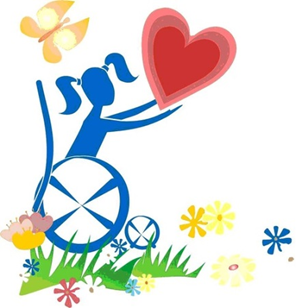 «Уроки понимания инвалидности»Номинация: 
«Научно-методическая разработка»Авторы: Обухова Татьяна Николаевна,Молюшкина Татьяна Владимировна,учителя начальных классов
Муниципального бюджетного общеобразовательного учреждения            «Средняя общеобразовательная школа №3» г. ШумерляРецензент: Трофимова Валентина Ивановна,  заведующий кафедрой педагогики и психологии постдипломного образования, кандидат педагогических наук, доцентШумерля -2015Сегодня словосочетание "личностно ориентированное образование" стало одним из самых распространенных в педагогической сфере, как в теории, так и в практике. Появление различных концепций личностно-ориентированного образования в отечественной и зарубежной педагогике знаменует начало нового этапа развития мировой педагогической мысли, особенности которого состоят в  том, что подвергается ревизии отношение к ученику как объекту педагогических воздействий, и за ним окончательно закрепляется статус субъекта образования и собственной жизни, обладающего уникальной индивидуальностью.Для коррекционной педагогики в   данных  подходов есть рациональное зерно, позволяющее интегрировать результаты разрабатываемых подходов в современную коррекционную дидактику. Ведь в процессе развития, осложненного дефектом, всегда можно вычленить глубокое своеобразие путей и способов развития при общности конечных целей и форм у особенного и нормального ребенка. Введение в школах инклюзивного образования  соединило обычных и особенных детей,  чего раньше в общей практике не существовало. Это создало определенные трудности  как для педагогов, так и для самих детей. Создание условий для инклюзивного образования,  предусматривает создание особой эмоциональной и психологической среды, поэтому очень важны в данном случае уроки, направленные на сближение этих двух категорий детей -  уроки понимания инвалидности. Такие мероприятия направлены на формирование положительного отношения к людям с инвалидностью. Инклюзия - процесс создания для людей с инвалидностью равных с другими гражданами возможностей, фактическое включение их в активную общественную жизнь. Поэтому и основная идея разработки - создать реальный образ людей с инвалидностью, поддержать открытое и дружелюбное отношение к ним, в настоящее время очень актуальны.Данное Пособие предназначено для педагогов начальных  и специалистов школ и может быть использовано для проведения занятий со школьниками младших и средних классов по темам:  знакомство с особенностями жизни людей с инвалидностью;  толерантное отношение к людям с инвалидностью;  подходы к пониманию инвалидности.ОБЩИЕ СВЕДЕНИЯ ОБ АВТОРАХФ.И.О.: Обухова Татьяна Николаевна Дата рождения: 10.01.1975 г.р.Место работы: МБОУ «СОШ №3», учитель начальных классовАдрес места работы, телефон: г. Шумерля, ул. Интернациональная, 8Сведения об образовании: Чувашский государственный педагогический университет им. И.ЯковлеваСтаж работы: 18 лет Квалификационная категория: первая Ф.И.О.: Молюшкина Татьяна ВладимировнаДата рождения: 06.09.1975 г.р.Место работы: МБОУ «СОШ №3», учитель начальных классовАдрес места работы, телефон: г. Шумерля, ул. Интернациональная, 8Сведения об образовании: Лукояновское педучилице Стаж работы: 20 лет Квалификационная категория: первая СОДЕРЖАНИЕ Паспорт методической разработкиПРЕДИСЛОВИЕЦель данной работы – повышение профессионального мастерства педагогических работников за счет освоения и использования современного опыта разработки и проведения воспитательного мероприятия.Актуальность. Инклюзивное образование сегодня с полным правом может считаться одним из приоритетов государственной образовательной политики России. Однако чтобы такой переход совершился, нужны не только соответствующие правовые акты, но и необходимые условия, благоприятное общественное мнение, подготовка среды для совместного обучения, формирование толерантности у школьников. Воспитание в духе толерантности должно быть направлено на противодействие влиянию, вызывающему чувство страха и отчуждения по отношению к другим. Все это вызвало необходимость проведения ряда мероприятий направленных на формирование толерантного, положительного отношения к детям с инвалидностью среди учащихся общеобразовательного учреждения.На встрече  Президента России В. Путина с участниками молодежного форума «Селигер»,  преподаватель-инвалид предложил распространить практику спецсеминаров по пониманию инвалидности на все школы России. Владимир Путин поддержал предложение молодого преподавателя-инвалида о введении в школьную программу специальных курсов по пониманию инвалидности и совместному обучению. По его словам, такие курсы сейчас есть в ряде столичных школ, их читают преподаватели с ограниченными физическими возможностями, отвечают на разные вопросы детей. Эта проблема стала общепризнанной и  идея о необходимости использования трудового, интеллектуального, творческого потенциала всех социальных групп населения, в том числе и людей с ограниченными физическими возможностями в настоящее время очень актуальна. На сегодняшний день в  МБОУ «СОШ №3» обучается 10 школьников с  особыми потребностями. Из них 7 инвалидов, 3 обучающихся с ограниченными возможностями здоровья.  3 детей- инвалидов обучается в классах на постоянной  основе,  4 - инклюзивно, 1 обучается по индивидуальной программе, одна девушка обучается только дистанционно.Недостаточная информированность  о потребностях людей с ограниченными возможностями здоровья порождает у значительной части общества предвзятое отношение к возможностям людей со статусом инвалида. Это, в свою очередь, делает самих инвалидов пассивными, безразличными к собственному общественному положению, вынужденными искать пути приспособления к житейским ситуациям. И как замкнутый круг, эти само найденные пути вызывают протест в обществе, которое называет их потребительством, иждивенчеством и т.д. Изменить ситуацию можно. Самый эффективный путь - достижение взаимопонимания между людьми.Одной из форм достижения этого взаимопонимания  школа видит в  воспитании у подрастающего поколения позитивного отношения к инвалидам через "Уроки понимания инвалидности" и создания на базе школы экспериментальной площадки по апробации  авторских уроков педагогов, направленных на   воспитание у подрастающего поколения позитивного отношения к инвалидам. Для начала педагоги пошли по пути разработки серии из 3 уроков в одном классе. Так как с точки зрения психологов, ознакомительный единственный урок недостаточен для того, чтобы сформировать у детей не то что стойкое доброжелательное отношение к людям с инвалидностью, но даже оставить в памяти понятие "люди с ограниченными физическими возможностями".Новизна и оригинальность.1.В детальности и конкретности обучения общению здоровых детей и «особых» детей. Даются темы, позволяющие воспитывать духовно-нравственное отношение ко всему, что окружает ребенка.2.В педагогической практике духовно-нравственного воспитания детей-дошкольников и их родителей практически не используется такой вид деятельности, как сообщество здоровых детей и детей-инвалидов в условиях  учреждения.3.Совершенствование себя как нравственную личность.Значимость данной работы1.Данная  разработка направлена на усиление акцентов социальной политики, а именно: мы и наши дети должны воспринимать любых инвалидов, как равных себе, обществу необходимо прививать понимание, что все люди равны, а проблемы детей инвалидов – это и наши проблемы.2.Помочь детям – инвалидам социально адаптироваться, находить новых друзей, умение общаться, взаимодействовать с детьми  школы , иметь общие интересы.3.Воспитать у дошкольников человеческие качества, которые базируются на духовности и нравственности;4. Привлечь родителей в организации благотворительных акций в системе инклюзии;5.Рост социальной сознательности взрослого населения, изгнание из общественного сознания образа «особого ребенка» как «неполноценного человека».Предназначение методической разработки. Данное Пособие предназначено для педагогов начальных  и специалистов школ и может быть использовано для проведения занятий со школьниками младших и средних классов по темам: –  знакомство с особенностями жизни людей с инвалидностью; –  толерантное отношение к людям с инвалидностью; –  подходы к пониманию инвалидности. Предлагаемая разработка содержит: – общие сведения об «Уроках доброты»;– подробные планы-разработки занятий со школьниками  начальных классов. В тексте  планов занятий интегрированы методические рекомендации по их проведению и дополнительные информационные материалы для преподавателей; – дополнительную информацию, полезную для проведения занятий в части. В приложении даны упражнения для групповой работы, стихотворения, мини сочинения учащихся. ВВЕДЕНИЕНовая школа – это школа для всех. В любой школе должна обеспечиваться успешная социализация детей с ограниченными возможностями здоровья, детей-инвалидов, детей, оставшихся без попечения родителей, находящихся в трудной жизненной ситуации. Школа обязана учитывать возрастные особенности школьников, по-разному организовывать обучение на начальной, основной и старшей ступени» (Д.А. Медведев.)В последнее время в России активно развиваются процессы, направленные на развитие толерантности в обществе и признания равных прав людей с инвалидностью – без дискриминации и ограничений. Президент России Владимир Путин поддержал о введении в школьную программу специальных курсов по пониманию инвалидности и совместному обучению. Основной целью таких занятий является достижение понимания и принятия концепции равноправия всех людей (детей) вне зависимости от их личных особенностей. Права людей с инвалидностью закреплены в Конвенции о правах инвалидов. Инвалиды – это не инопланетяне, они такие же люди: тёти и дяди, мамы и папы, мальчики и девочки. Слово «инвалид» вовсе не обидное. Просто птичку назвали птичкой, дерево – деревом, а вот человека с ограниченными возможностями здоровья – инвалидом. Беда может случиться с любым человеком независимо от его возраста и социального положения. Предрассудки, равнодушие и страх являются социальными факторами, которые в течение многих лет вели к изоляции людей с ограниченными возможностями  и задерживали их развитие. Изоляция привела к тому, что люди пугаются, встречаясь с инвалидами. Окружающие, недостаточно зная, о них, думают, что люди-инвалиды могут быть агрессивными, а ведь именно агрессия провоцирует инвалида на ответную реакцию. Интеграция людей с проблемами в развитии в общество зависит от отношения самого общества к этим людям, от информированности окружающих о жизни, особенностях инвалидов. Инклюзивное образование сегодня с полным правом может считаться одним из приоритетов государственной образовательной политики России. Однако чтобы такой переход совершился, нужны не только соответствующие правовые акты, но и необходимые условия, благоприятное общественное мнение, подготовка среды для совместного обучения, формирование толерантности у школьников. Воспитание в духе толерантности должно быть направлено на противодействие влиянию, вызывающему чувство страха и отчуждения по отношению к другим. Все это вызвало необходимость проведения ряда мероприятий направленных на формирование толерантного, положительного отношения к детям с инвалидностью среди учащихся общеобразовательного учреждения.	Помочь инвалиду -  это значит, прежде всего, воспринять и понять его мир, мир человека нуждающегося во внимательном и сердечном отношении. Для людей, имеющих инвалидность, быть независимым - значит иметь возможность жить как все; это не значит быть пассивными потребителями поддержки, это значит иметь широкий выбор возможностей и право на то, чтобы принимать на себя ответственность за свою жизнь.ОБЩИЕ СВЕДЕНИЯ ОБ « УРОКАХ ПОНИМАНИЯ ИНВАЛИДНОСТИ»Наш сборник «Уроки понимания инвалидности» - это серия из нескольких уроков в начальных классах. Ознакомительный единственный урок недостаточен для того, чтобы сформировать у детей не то что стойкое доброжелательное отношение к людям с инвалидностью, но даже оставить в памяти понятие "люди с особыми потребностями". Уроки Доброты проводятся для школьников всех возрастов - от 7 до 17 лет. И хотя тематика занятий одинакова, но в зависимости от возраста ребят по-разному подается этот материал и по-разному строится работа с ними. В целом на этих занятиях говорится о существующих физических, социальных и психологических барьерах, которые мешают людям с инвалидностью быть полностью включенными в наше общество.  Их задача – сформировать у школьников адекватное отношение к людям с инвалидностью, без страха и жалости. Ведь сегодняшние дети через несколько лет будут составлять наше общество, поэтому важно, чтобы они с раннего возраста научились их понимать и жить рядом с ними.  На Уроках понимания инвалидности поднимаются следующие темы, касающиеся людей с инвалидностью: Стереотипы по отношению к людям с инвалидностью.Подходы к пониманию проблем инвалидности (традиционный/социальный).Доступная архитектурная среда для людей с инвалидностью.Язык и этикет в общении с людьми с инвалидностью.Возможности людей с инвалидностью. Инклюзивное образование (совместное обучение детей с инвалидностью и без инвалидности).Основные методы работы с классом мини-лекция; игровые упражнения;ролевые игры; фокусированная дискуссия; мозговой штурм; просмотр и обсуждение видеофильмов;совместная работа в малых группах;индивидуальная работа (выполнение домашнего задания).При подборе историй для детей надо исходить из того, что они должны дать возможность обсуждать различные аспекты инвалидности на доступном для учеников уровне. Предлагаемые к обсуждению ситуации должны создавать атмосферу, располагающую к откровенному разговору, свободному выражению мыслей и взглядов. Не эффективно использование душераздирающих историй, которые, вызывая чувство сострадания, тем не менее, не оставляют места для рассуждений.Уроки обязательно должны проходить в форме дискуссии. Монолог ведущего урок, даже очень содержательный и информативный, недопустим. Желательно полученную детьми информацию закрепить при помощи видео сюжетов. По завершении урока учащимся можно дать домашнее задание: письменно изложить свои впечатления о занятии и мысли о целесообразности подобных уроков. Выполнение этого задания добровольно, но оно так же помогает закрепить полученную информацию. В качестве дидактического материала наглядно использовать выдержки из сочинений детей-инвалидов с рассказом о себе и своей жизни. Подготовка сочинений может стать самостоятельным видом работы в объединениях родителей-детей инвалидов, в школах-интернатах, в первичных организациях. (В то же время допустимо импровизировать сочинение организаторам урока.)Один из уроков можно проводить в виде круглого стола с участием представителей различных общественных организаций инвалидов, государственных структур, работающих по проблемам людей с ограниченными возможностями, ассоциаций родителей детей-инвалидов. И на одном из уроков обязательно должны быть инвалиды, желательно взрослые, имеющие какие-либо достижения. Их задача рассказать о том, как они решают свои проблемы, какие ставят перед собой задачи, чем живут и чему радуются. Все выступления не должны быть более 10-15 минут. Необходимо оставить время для ответов на вопросы.Заключительный урок - это любое совместное мероприятие детей-инвалидов и учащихся того класса, в котором проводились Уроки понимания.1 КЛАСС«Цветик -семицветик!»Цель: 1. Формировать умение анализировать произведение.Задачи: 1.Рассказать о жизни людей с инвалидностью, об их правах возможностях, о том, как и где они могут учиться, где и кем могут работать, какими видами спорта и творчества могут заниматься.2. Развивать речь, мышление, внимание, воображение.3. Воспитывать вдумчивого, внимательного читателя.4. Воспитывать нравственные качества: чувство сострадания, сопереживания.5. Прививать интерес к чтению, к книге.Ход урокаОрг. момент ( У учителя в руках музыкальный мягкий цветок)Учитель - Ребята, представьте, что это настоящий цветок. Давайте попробуем вдохнуть его аромат .- Вы невольно улыбнулись.Улыбка располагает к приятному общению.Учитель -Я желаю вам интересной, увлекательной и продуктивной работы на уроке.( На доске таблица)ВнимательныйАккуратныйСамостоятельныйЛюбознательный ( Рядом с таблицей- портрет ученика)АктивныйРассеянныйВеселыйМодныйРассудительныйУчитель - Какие слова из таблицы могут относиться к ученику, который пришел на урок за знаниями?Учитель - Я желаю вам, чтобы сегодня на уроке вы были внимательными, активными, любознательными, рассудительными и тогда урок будет интересным, эмоциональным, поучительным.2. Актуализация знаний.     1.Биография автора Учитель - Ребята, я хочу поздравить вас с праздником. Ведь любая встреча с книгой- это праздник и праздник вдвойне, если это сказка. Посмотрите на доску. Перед вами портрет известного писателя, создававшего книги для детей и взрослых- В.П.Катаев. Кстати, в этом году отмечается 115 лет со Дня рождения В.П. Катаева. Что вы о нем знаете?). Родился писатель в городе Одессе, в семье учителя математики. Валентин очень любил море, дружил с рыбаками, портовыми работниками и их детьми. В школьные годы он начал писать стихи. В годы Великой Отечественной войны работал военным корреспондентом, рассказывал о мужестве солдат, о смелых партизанах и о детях, которые помогали на занятой врагом территории нашим разведчикам. Об этом рассказывает его правдивая повесть «Сын полка». Вы прочтете ее, когда подрастете. А вот для вас есть сказка: «Цветик-семицветик.».Эта сказка написана в 1940 году. Ей уже 71 год. В детстве я с удовольствием прочитала эту сказку и полюбила. Уверена, что понравилась она и вашим мамам и папам.Учитель - А понравилась ли она вам?Учитель -Перед вами книжная выставка. Все книги: «Цветик-семицветик», только они изданы в разное время и рисунки в них сделаны разными художниками. Это лишний раз подтверждает актуальность ее в любое время.3.Работа над названием сказки.Учитель - О чем эта сказка?Учитель - Почему сказка с таким необычным названием?( Семицветик- у цветка 7 лепестков и все они разного цвета).4«Мозговой штурм».Учитель - А теперь подумайте, почему писатель назвал «Цветик-семицветик» сказкой? Что в ней сказочного, невероятного, чего не бывает в жизни?5.. « Ассоциации».Учитель -Какие ассоциации у вас возникают, когда вы слышите слово желание?ЖеланиеВлечение, стремлениек осуществлению чего-нибудь,обладанию чем-нибудь.Анализируя сказку, каждый должен сделать вывод для себя о своих желаниях.6.Работа над содержанием сказки.А) Игра «Ключевые слова».( Пересказ начала сказки до встречи со старушкой.)ЖеняБаранкиЗеваетСобака ( По опорным словам )ДоедаетСтарушкаПожалелаСадикПроверка- Просмотр слайд-фильма и чтение текста .Б) Словесное рисование.- Давайте пофантазируем и словесно нарисуем , как выглядел сад у старушки, и что могла Женя в нем увидеть?( Вариант учителя)Учитель -Что сказала волшебница по секрету Жене?( Женя получила цветок и узнала как им пользоваться.)В) Работа с фразеологизмами. Игра «Пол буквы»БЕЛАЯ ВОРОНА. ( Не такой как все.)ЧЕРНОЕ ДЕЛО.( Дурной поступок.)СИНЯЯ ПТИЦА. ( Удача.)Учитель -Объясните смысл.Учитель -Каким образом они относятся к сказке?Учитель - Что их еще объединяет?Учитель -Какие лишние? Почему? ( Только синий цвет был у цветка)Г) Психологический момент. «Цветотест»Учитель -Женя получила цветок. Лепестки у цветка были в определенном порядке. Проверим вашу память. (Индивидуальная работа.) На столе имеются лепестки.Задание: расположить лепестки так, чтобы получился цветик-семицветик.Цветик готов, а как пользоваться этим волшебным предметом?( Отрывать лепесток и произносить волшебные слова.)7.Просмотр слайд-фильма - хоровое эмоциональное чтение.Чтение наизусть.Д) Работа в индивидуальной таблице.А теперь вместе с Женей будем тратить лепестки цветка, и рассуждать разумным ли было решение. Будем заносить наши ответы в следующую таблицу. ( Карточки с таблицей даются каждому ученику).Лепесток Желание Чувство Разумное НетЖелтый вернуться домой радость + -Красный склеить вазу облегчение + -Синий попасть на полюс страх + -Зелеый вернуться с полюса радость + -Оранжевый иметь все игрушки испуг + -Фиолетовый отправить игрушки облегчение + -Голубой вернуть здоровье радость + -Учитель - На что был потрачен первый лепесток?( Чтобы проверить действие волшебного цветка, на желание вернуться домой.)Игра «Составь вопрос» ( Дается начало вопроса- уч-ся формулируют весь вопрос.)Учитель - Какая неприятность ……..(случилась с Женей?)( Девочка разбила мамину любимую вазу.) ( Оформление записи в таблицу.)КРАСНЫЙ- На что потратила девочка второй лепесток и почему?( Чтобы склеилась разбитая вазочка, которую мама очень любила.. Ведь так грустно, когда теряешь любимую вещь.)СИНИЙ«Это интересно!» ( Информация у учащихся на столе..)Учитель Следующий эпизод сказки хочется пояснить. Мальчики, которых увидела Женя во дворе, играли в папанинцев.Ученый Папанин и его товарищи- ученые-полярники, первые в мире прожили в палатке на Северном полюсе целый год, изучая движение льдов , магнитные бури, жизнь полярных животных. Когда они вернулись, весь мир восхищался их смелостью.Мальчишки, разложив доски, представляли, что плывут на льдине. В экспедиции Папанина были только мужчины, Поэтому мальчишки не приняли Женю в игру.Игра « Составь вопрос»- Что почувствовала…… (девочка, когда ее в игру не приняли?)- Какое желание попросила выполнить у волшебного лепестка?( Женя обиделась и пожелала немедленно оказаться не на игрушечном, а на настоящем Северном полюсе.)Учитель - Знала ли она что-либо о Северном полюсе и с чем столкнулась там, что ей грозило? Что вы о нем запомнили? ( В центральной части Ледовитого океана среди вод. На Северном полюсе состояние температуры зимой очень низкое.)Одна из опасностей - белые медведи.Разумным ли было желание девочки оказаться на Северном полюсе?( Это было глупое желание. Женя могла погибнуть.)( Оформление записи в таблицу.)ФИЗМИНУТКАЗакроем глаза и мысленно окажемся на Северном полюсе. Здесь много снега, кругом сугробы, а снег все идет и идет. Вы снежинки и под веселую музыку исполняется танец снежинок.Мы снежинки, мы пушинки,Покружиться мы не прочь.Мы снежинки – балеринки,Мы танцуем день и ночь.Вот подул вдруг ветерок,Закружился снежок,Пляшут все снежинки,Белые пушинки.ЗЕЛЕНЫЙ-На что был потрачен четвертый лепесток? Разумным ли является желание?( На то , чтобы оказаться в родном дворе. Вот это желание очень разумное, так как оно спасает Женю.)Игра « Составь вопрос»-Чем занимались …….( девочки во дворе ?)- Почему не приняли Женю в игру?( Девочки играли с разными игрушками, а у Жени в тот момент не было совсем.)-Что почувствовала Женя, когда ее не взяли в игру?( Женя обиделась, даже рассердилась.)( Оформление записи в таблицу.)ОРАНЖЕВЫЙ- Какое желание она загадала, чтобы их позлить?( Она велела лепестку, чтобы все игрушки, которые есть на свете, стали ее.)8.Игра « Составь вопрос»- Что почувствовала …….( девочка, когда ее желание иметь все игрушки мира осуществилось?)Учитель ( Как только на нее свалились все игрушки мира , она растерялась, испугалась, поняла, что играть в них просто не сможет: ведь для игры нужно только 2-3 игрушки.- Разумное ли это желание?( Желание было глупое, потому что оно было необдуманное.)( Оформление записи в таблицу.)ФИОЛЕТОВЫЙ- На что был потрачен шестой лепесток? Разумно ли это желание?( Женя испытывала плохое чувство: желание позлить девочек и вызвать у них зависть, а также наличие множества игрушек не рождают радости. Со всеми игрушками нельзя играть, поэтому она пожелала им вернуться на место, в свои магазины. Это разумное желание.ГОЛУБОЙИгра « Составь вопрос»- Почему……( Женя задумалась при виде последнего лепестка?)Инсценирование диалога мальчика с Женей.- О чем пожелала девочка, оторвав последний, седьмой лепесток?( Оформление записи в таблицу.)5.Обобщение.Сделаем вывод о желаниях девочки ( с опорой на таблицу).( У Жени было пять разумных желаний и два глупых).Учитель -Выясним, почему у Жени появлялись такие глупые желания. А для этого выстраиваем модель-описание.Учитель 1. Какая Женя, если она совершает глупые поступки? ( 1 вариант)Учитель 2. Какая Женя, если она совершает разумные поступки? ( 2 вариант)Вывод:Девочка очень обидчивая, вспыльчивая. Она бывает даже злая, желая вызвать зависть.Но вместе с тем она и добрая, любящая. Не хотела огорчить маму из-за разбитой вазы, пожалела мальчика и для его выздоровления потратиласвой последний лепесток.Б) « Волшебное дерево» ( на доске)Представим, что именно вам достался последний волшебный листок. Какое бы вы загадали желание? Напишите на стикерах-цветах. Прочитайте написанное.Приклейте ваши желания на дерево. Пусть ваши мысли материализуются и желания исполнятся.Учитель - Чему же учит эта сказка?Это добрая сказка Валентина Катаева учит нас: когда появляются желания, сначала думай, нужно ли то, что ты сейчас пожелал, не принесет ли выполнение твоего желания неприятность, неудобство окружающим. А главное, надо стараться самому осуществлять свои желания. И совсем необязательно иметь лепестки цветика-семицветика, чтобы совершать разумные поступки. Достаточно иметь доброе сердце, чтобы приходить на помощь другим в трудную минуту и не ждать, когда тебя об этом попросят.Добрым быть совсем-совсем не просто,Не зависит доброта от роста.Доброта приносит людям радостьИ взамен не требует награды.Доброта с годами не стареет,Доброта от холода согреет.Если доброта, как солнце, светит,Радуются взрослые и дети.7. Рефлексия.Учитель -Зачем нам нужен был этот урок?Учитель - За что ты можешь похвалить одноклассников? Себя?Учитель Благодарю вас за урок. Вы - молодцы.2 КЛАСС«Колокольчики добра!», 2 классЦель: создать подходы к пониманию проблем инвалидности.Задачи.  1.Закреплять знания школьников о вежливых и добрых словах и умения применять их в жизненных событиях. 2. Способствовать воспитанию у детей чувства понимания проблем  людей с ограниченными возможностями здоровья; Оборудование: картинка солнышка, на   одежде детей  приколот маленький  колокольчик.Ход урокаУчитель: Первые слова, которыми мы начинаем день – это здравствует, доброе утро! Произнося их, мы желаем нашим близким здоровья, хорошего настроения– Здравствуйте, ты скажешь человеку
– Здравствуй – улыбнётся в ответ
И наверно не пойдёт в аптеку
И здоровым будет много лет.Учитель.  От чего зависит здоровье детей?Что влияет на наше здоровье?Учитель Сегодня у нас с вами необычный урок. Послушайте стихотворение    Ученики читают стихи    На огромной на планете   Очень разные есть дети  Тихие и шумные,
 Глупые и умные,
 Есть худые, есть толстушки,
 Молчуны и хохотушки.
  Кто-то ростом невелик,
 Кто-то слабый ученик.
 У одних - большие ушки,
 У других - кругом веснушки.
 Кто- то рыж, а кто-то бел,
 Кто-то в играх неумел.
 Ни над кем нельзя смеяться,
 Никого нельзя дразнить.
 Нужно очень постараться,
 Словно братьев всех любить.
 И тогда на белом свете
Так чудесно будет жить!               Т. Дашкевич   Учитель. Как вы думаете,  о чем мы будем сегодня говорить.  Учитель Мы узнаем, что такое добро? Как поступать, чтобы не обидеть окружающих тебя людей!КОЛОКОЛЬЧИКИ ДОБРАВедущий (на фоне музыки): Давным-давно, в одной стране жили очень добрые люди. Они приносили всем жителям радость, дарили добро, всегда первыми приходили туда, где случалась беда. И когда они поняли, что все вокруг стали счастливыми, то сели на корабль и решили плыть в другие страны, помогать другим людям.А неподалеку, среди мрачных скал в сырой пещере жила Злая Колдунья, которую раздражал смех. Она долго ломала голову над тем, как навредить своим счастливым соседям, чтобы они перестали работать, веселиться и радоваться жизни. И как только корабль скрылся за горизонтом, обрушила она на жителей печаль и ненависть, зависть и предательство, не пожалела ни стариков, ни детей. И поселились в душах людей тоска, зло и одиночество.Не обратила  внимание Злая Колдунья лишь на маленького котенка, не думала она, что он сможет помешать ей творить зло. Тогда побежал котенок к полю, где росли колокольчики. Долго он бегал от колокольчика к колокольчику, пока не поднялся над полем перезвон. И услышали его на корабле. Пришли на помощь и выгнали Злую Колдунью. С тех пор котенок с колокольчиком стал символом надежды, счастья, веры и добра.“Время колоколов еще не пришло, наступило время колокольчиков” – таков девиз “Детского ордена милосердия”. Да, если оглядеться вокруг, есть люди, нуждающиеся в защите, и если нет у нас в обществе настоящих меценатов, есть мы – дети, которые своим добрым словом и добрым делом способны скрасить одиночество.Учитель. Ребята, есть люди, которые особенно нуждаются в теплоте, заботе, доброте - это инвалиды. Инвалиды - это люди, которые по состоянию своего здоровья не могут самостоятельно передвигаться, не видят или не слышат, не могут сами позаботиться о себе. Поэтому о них должны позаботиться мы.  К сожалению, у нас в стране, в нашем городе Шумерля есть дети инвалиды. От инвалидности не застрахован никто! Кто такие люди-инвалиды? (варианты детей) Учитель. Как мы можем помочь этим людям.Дети:- Принести продукты.- Помочь перейти через дорогу.-Помогать во всем, быть внимательными.Учитель . Прочитайте, что написано на  большом солнышке..Дети. ДобротаУчитель: Итак, что такое добро? Где вы его встречали? (Дети отвечают)Добрый человек – это тот, кто любит людей и готов в трудную минуту прийти им на помощь.: Что такое добро Дети: Все положительное, хорошее, полезное.Учитель.  Что такое доброта?Дети: Отзывчивость душевное расположение к людям, стремление сделать добро другим.Учитель. О каком человеке можно сказать, что он добрый?Дети: Делающий людям добро, отзывчивый, хороший.Учитель. О каком человеке можно сказать, что он добродушный?Дети: Добрый, мягкий по характеру.Учитель. О каком человеке можно сказать, что он добросердечный? Дети:  Обладающий, добрым сердцем, ласковый.Учитель: Какие добрые дела мы можем совершить сами?Учитель: Выберите листочки с записанными на них добрыми делами для  солнышка  доброты:сделать уборку в доме; навести порядок в школьном дворе; накормить бездомную собаку; подготовить концерт для пожилых людей и инвалидов; отнести вещи в организацию по социальной защите населения;помочь детям сиротам и инвалидам; сделать кормушки птицам зимой; сделать скворечники весной; помочь пожилому человеку нести сумкуобидеть маму; поссориться с товарищем; равнодушно пройти мимо плачущего малыша;замахнуться палкой на собаку;не покормить домашнего питомца;не позаботиться о младшем братике или сестрёнке;подраться с мальчиками;не позаботиться о пожилой бабушкеУченик. Добрым быть совсем, совсем не просто, 
Не зависит доброта от роста, 
Доброта приносит людям радость 
И взамен не требует награды. 
Доброта с года не стареет 
Доброта от холода согреет, 
Если доброта, как солнце, светит, 
Радуются взрослые и дети. 
Добрым быть совсем, совсем не просто, 
Не зависит доброта от роста, 
Доброта приносит людям радость 
И взамен не требует награды.                       Н. ТулуповаУчитель. Посмотрите, что написано на  солнышке доске. Милосердие- какое доброе и мудрое слово! Милосердие исстари обозначало свершение добра и оказание бескорыстной помощи нуждающимся. Наиболее активно оно начало проявляться на Руси с принятием христианства, одна из основополагающих заповедей которого гласит: «Возлюби ближнего твоего»..Составьте на доске цветок «МИЛОСЕРДИЯ», расположив вокруг слова «МИЛОСЕРДИЕ»  колокольчики  с выбранными вами словами.Учитель. Ребята, 3 декабря все страны отмечают международный День инвалидов. Это напоминание нам, что есть люди, которые нуждаются в нашей помощи, защите, уважении, доброжелательности..Учитель. Ребята, как вы думаете,  как живётся  детям- инвалидам.Учитель Что такое «жестовый язык»? Жестовый язык – самостоятельный, естественно возникший или искусственно созданный язык, состоящий из комбинации жестов, каждый из которых производится руками в сочетании с мимикой, формой или движением рта и губ, а также в сочетании с положением корпуса тела. Жестовые языки в основном используются   слабослышащими людьми для общения. [1]Учитель Что такое Шрифт Брайля? Первой книгой, напечатанной по системе Брайля в том же 1837 году, была «История Франции».В России книгопечатание шрифтом Брайля началось в 1885 году с книги «Сборник статей для детского чтения, посвященный слепым детям», изданной Анной Александровной Адлер в количестве ста экземпляров. . [1] Учитель. Капельки добра, сливаясь, превращаются в ручеёк, ручеёк в реку, реки - в море добра. Хорошо, когда человек оставляет после себя добрый след. Игра «Подумаем о доброте»Учитель приглашает ребят сесть в круг и объясняет, как играть данную игру.  Каждый по очереди берет в руки колокольчик  и называет, почему он добрый. Например: я добрая,, потому….Учитель. Закончился урок замечательными словами:«Прислушайтесь! Колокольчики звенят, как бы напоминая нам:Когда по склонам вечной суетыБежать от неудач устанешь люто,Направь шаги тропою ДобротыИ радость помоги найти кому-то.Как жизнь не летелаДней своих не жалей, делай доброе делоРади счастья людей.Чтобы сердце горело,А не тлело во мгле, делай доброе дело-Тем живем на земле!Учитель Спешите делать добро, а не ждите, когда его сделают другие». Каждый ваш хороший поступок, это частица добра, вложенная в огромный мир доброты. От неё становится теплее, светлее и радостнее.Совместный вывод: здоровый человек всегда обязан помогать людям—инвалидам! Песня о колоколах слова Ю. Энтина, музыка Е. Крылатова   Бьют часы на старой башне, Уроки доброты .1.Вы в уроки добротыВдумайтесь, поймите:На лугу растут цветы,Вы цветы не рвите!2. Добрый вам даю совет:Удивите маму,Подарите ей букетВместе с лугом прямо.3.Выпал птенчик из гнезда,Горе тут понятно,Будешь рядом - не беда-Положи обратно!4.Если кто-то где-то вдругМучает котенка.Пусть услышат все вокругГолосок твой тонкий:5.Что ты делаешь?!Постой!Обойди-ка лучше!Будь котенок этот твой-Стал бы его мучить?!6.Ты идешь на красный свет,Все спешишь куда-то -Всем примера хуже нет.Взрослым и ребятам.7. На зеленый ты пошел -Посмотрите, дети,Это очень хорошоВсей большой планете!8. Хорошо, когда подалТросточку слепому.Он качнулся - поддержал,Проводил до дома.9.  Помогаешь всей душойВ жизни инвалиду -Это очень хорошо,Это сразу видно.10  За предмет поставим "пять"Мы тебе, наверное -Если смог добро понять,Сможешь зло отвергнуть!О. ГонтарёвПесня о колоколах, слова Ю. Энтина, музыка Е. Крылатова   Бьют часы на старой башне, 
1.Провожают день вчерашний, 
И звонят колокола. 
Провожая день вчерашний, 
Бьют часы на старой башне, 
Будет, будет даль светла! 
2.Бой часов, как ключик золотой, 
Двери утра весело открой, 
Окна утра настежь распахни, 
Сумрак ночи с улиц прогони. 
3.Бьют часы на старой башне, 
То, что ночью было страшно - 
Светом залито дневным. 
То, что ночью было страшным - 
Стало теплым и домашним, 
4.Стало милым и смешным. 

Бой часов, как ключик золотой, 
Двери утра весело открой, 
Окна утра настежь распахни, 
Сумрак ночи с улиц прогони. 
5.Бьют часы на старой башне, 
В этом мире должен каждый 
Не спешить, не отставать. 
В этом мире должен каждый 
Слушать сильных и отважных, 
6.В ногу с временем шагать. 
Бой часов, как ключик золотой, 
Двери утра весело открой, 
Окна утра настежь распахни, 
Сумрак ночи с улиц прогони. 2 КЛАСС«Спешите делать добро».Цель: воспитание гуманного отношения к людям с ограниченными возможностями.
Задачи:1. Раскрыть для детей понятие «доброта», источники доброты (природа, добрые поступки).2.Учить детей общению, наблюдательности.3.Формировать нравственные качества человека: забота о других, взаимовыручка, умение дружить, делать добро для других.4.Cодействовать формированию нравственных установок по отношению к людям с ограниченными возможностями;Оборудование: компьютерная презентация «Спешите делать добро», разработка мероприятия, пластилин ножницы , клей , повязка на глаза,.Предварительная работа. Чтение произведения В.Катаева «Цветик-семицветик»Формы работы: индивидуальная, фронтальная.Методы работы: методы релаксации, игровые методы, приемы визуализации, тренинговые упражнения, беседа.

Ход  урока.Учитель: Итак, друзья, внимание - ведь прозвенел звонок. - Ребята! Сегодня у нас с вами необычный урок.- А о чём пойдёт речь на этом уроке, мы сейчас с вами узнаем с помощью подсказки Добро – это ты! Добро – это я! Добро – это целая наша Земля! Добро – это праздник в семье, Добро – это песня ручья по весне, Добро – это радости море и смеха, Добро – это также прекрасно, как лето! Когда мама с папою рядом – Добро! И люди идут, улыбаясь в метро, Ну, в общем, добро – это что - то такое, Что объяснить не в силах порою!Итак, о чём пойдёт речь на нашем уроке?Необычный урок - урок доброты![4]Ученик1.  Добрым быть совсем не просто, 
Не зависит доброта от роста. 
Не зависит доброта от цвета, 
Доброта не пряник, не конфета. 
Если доброта, как солнце, светит, 
Радуются взрослые и дети.Ученик2.  Что такое добро? Это счастья кусочек,
Это свежего воздуха, ветра глоточек.
Ты его подари, и оно возвернется,
У кого-то сильней просто сердце забьется.
Не купить это слово и не продать, [4]
Ученик3.  Подарить его можно иль просто отдать...
Безвозмездно, не требуя денег обратно,
Это все очень просто и очень понятно.
Я сегодня хочу подарить всем добро,
Как вам, люди, на сердце - Стало тепло?
Пусть же каждый его ощутит, улыбнется,
И улыбкой оно к вам тот час же вернётся!
Ученик4.  Доброта – она не увядает 
И не ждёт взаимности в ответ… 
Никогда не жжёт, а согревает, 
Оставляя в душах яркий свет… 

Ученик4.  Доброта не судит, не калечит… 
От неё не стоит ждать вреда… 
Лишь она от злобы мир излечит, 
Не завысив цену никогда… 

Ученик5.  Доброта действительно бесценна. 
И старик, что кормит голубей, 
Даже сам не зная, постепенно, 
Эту землю делает добрей… 

Ученик6.  И ребёнок, пожалев дворнягу, 
И отдав с портфеля бутерброд, 
Доброте поступком дал присягу, 
Что в беде друзей не подведёт… 

Ученик7.  Доброта – она всегда богаче 
Самых состоятельных людей… 
У неё ни джипа нет, ни дачи, 
Но Господь поведал нам о ней… 

Ученик8.  И друг другу веря и жалея, 
Не таская в сердце груз обид, 
В целом, мы становимся добрее. 
Ничего, что там, в груди щемит… 

Ученик9.  Доброта всегда протянет руку, 
Несмотря на сделанное зло… 
Не узнать о ней – вот это мука. 
С ней не всем столкнуться повезло… 

Ученик10.  Доброта, как раненая птица, 
Что, сломав крыло, стремится ввысь… 
И блеснёт слезою на ресницах 
Доброта, что верит в нашу жизнь… 

Ученик11.  Где добро, там свет, а как иначе? 
Жизнь без милосердия пуста.
Если от чужого горя плачем, 
Значит, не иссякла доброта… [4]
Учитель: Итак, что такое добро? Где вы его встречали? (Дети отвечают)             Добрый человек – это тот, кто любит людей и готов в трудную минуту прийти им на помощь.Любит природу и бережет ее.Вежлив в общении, уважителен к взрослым и младшимЛюбит птиц, помогает им выжить в зимнюю поруУчитель: Сейчас можно услышать, что зло побеждает добро. Доброта , милосердие, сопереживание за других , создают основу человеческого счастья.    Делать добро людям , сохранилось ещё от далёких предков. Доброта , милосердие, вырабатывались столетиями, для того, чтобы нам было легче жить. Обратимся к  толковому  словарю. 
       Учитель Добрый человек - готовый прийти на помощь, и готов это делать не ради выгоды, напоказ, а делает это по велению сердца.Доброта должна идти от сердца, Уже в четвертом веке до нашей эры древнегреческий философ Платон утверждал: «Стараясь о счастье других, мы находим свое собственное счастье». ( Платон)Эту же  мысль продолжил уже в первом веке нашей эры римский философ Сенека: «Человек, который думает о себе и ищет во всем своей выгоды, не может быть счастлив. Хочешь жить для себя, живи для других».  Вспомним и слова Л.Н.Толстого: «В жизни есть одно несомненное счастье – жить для других».Человек, делающий другим добро, умеющий им сопереживать, чувствует себя счастливым.   Учитель А что такое зло?-Давайте слепим из пластилина зло?-А потом размажем его на доске, подумайте, на какой полосе мы будем размазывать?( на доске две полосы из бумаги  –голубая и серая)Учитель.  Однажды один старый мудрый индеец – вождь племени разговаривал со своим маленьким внуком. Почему бывают плохие люди? – спрашивал его любознательный внук. – Плохих людей не бывает, - ответил вождь. – В каждом человеке есть две половины – светлая и тёмная. Светлая сторона души призывает человека к любви, доброте, отзывчивости, миру, надежде, искренности. А тёмная сторона олицетворяет зло, эгоизм, разрушение, зависть, ложь, измену. Это как битва двух волков. Представь себе, что один волк светлый, а второй  - тёмный. Понимаешь? – Понятно. сказал малыш, тронутый до глубины души словами деда. Мальчик на какое – то время. Задумался, а потом спросил: - Но какой же волк побеждает в конце? Старый индеец едва заметно улыбнулся: - Всегда побеждает тот волк, которого ты кормишь. Как известна, притча –  даёт ответы на самые сложные вопросы, которые ставит перед нами жизнь.  Светлые или тёмные качества должен  растить в себе человек? Учитель. Ребята от чего нам становится грустно?Учитель.  Просмотр фильма об инвалидах.Какое чувство вызвал этот фильм.?Беседа про инвалидов. Сегодня 3 декабря- всемирный день инвалидов. И мы  поговорим о детях инвалидах.  Эти люди живут совсем рядом с нами. Но их стараются не замечать. Они живут в особом мире, о существовании которого могут не догадываться даже ближайшие соседи. Они могут быть невероятно талантливыми и душевно богатыми людьми, но общество упорно отвергает тех, потому.Близ –опрос всех учеников. 1.У кого есть знакомые люди с инвалидностью?2. Встречали ли вы людей с инвалидностью?3. Как вы думаете, сколько людей с инвалидностью в городе?4. Какие бывают виды инвалидности?5.Почему становятся инвалидами?6. В каком возрасте становятся инвалидами?7.Каких людей с инвалидностью больше - пожилых или молодых?8. Кем и где работают люди с инвалидностью?Мини-лекция об инвалидности.Дети-инвалиды это - реальные люди, имеющие лицо и характер. В тяжелых условиях, порой, катастрофической инвалидности, как бы на иссушенной почве, они живут свою единственную и неповторимую жизнь. Их тело, в случае серьезных, множественных нарушений развития, способное своим видом вызывать отторжение у здоровых людей. Инвалиды - такие же люди, как мы с вами, только они намного больше понимают ценность обычных вещей - видеть, слышать, ходить, сидеть.  Понимают, что видеть утро, людей, кошек -  это здОрово. Современный человек не ценит то бесценное, что имеет - зрение, слух, речь, возможность ходить..? Инвалиды - такие же люди, как мы с вами, только они намного больше понимают ценность обычных вещей - видеть, слышать, ходить, сидеть. Вывод. Инвалидам не нужна опека. Инвалидам нужны равные возможности, немного комфорта в их среде обитания, понимание и диалог с обществом.Физминутка. Доброта должна идти от сердца,.Положите ручки на сердце. Закройте глаза, улыбнитесь (обязательно от души), подумайте о том, что доброго, хорошего есть в вашей душе, за какие качества вы себя любите, цените, уважаете. Кто готов, откройте глаза.Поделитесь своей добротой с другом. Прикоснитесь ладошками к другу.  Беседа по содержанию произведения В.Катаева «Цветик - семицветик»Учитель.  - Я предлагаю вам вспомнить произведение В. Катаева, откуда взяты эти строки:Лети, лети, лепесток,
Через запад на восток,
Через север, через юг,
Возвращайся, сделав круг.
Лишь коснёшься ты земли-
Быть по моему вели.
Вели, чтобы…Учитель.  Какое же решение приняла Женя с последним лепестком? (Помогла выздороветь Вите, который не мог двигаться самостоятельно).- Как вы думаете, какое из всех семи желаний было обдумано?- Правильно самое обдуманное и правильное желание было седьмое.- С какой стороны предстала перед нами Женя, загадывая 7-е желание?- Она увидела, поняла и приняла незнакомого ей человека таким, какой он есть. Жене захотелось  помочь Вите почувствовать себя здоровым, таким, как всеПроблемные ситуации по группам.Сестра Маши ездит в инвалидной коляске. Маша пригласила одноклассников к себе на день рождения. Они увидели сестру и быстро засобирались домой. После этого весь класс обсуждал сестру Маши.Упражнение «Связанные руки». Цель: создание возможности пережить ограничение движения рук.Детям связываются руки, а затем их просят застегнуть - расстегнуть пуговицы на куртке, написать мелом на доске и т. д.Упражнение: «Что слышно?»Цель: обращение  внимания на значение слуха в жизни, развитие слухового внимания.Я предлагает вам в течение 1 минуты обратить внимание на окружающие их звуки, а затем рассказать, что они услышали.
 Как прекрасно проснуться утром, услышать пение птиц, шелест листьев на деревьях, почувствовать гармонию души и тела… — это счастье.   Отнестись к нему, как к равному человеку.Упражнение «Слепой, Глухой, Немой».Цель: погружение совершенно здоровых людей в мир человека с ограниченными возможностями, развитие эмпатии.Для выполнения данного упражнения выбираются 3 человека, которым будет необходимо играть предложенные на карточках роли людей с проблемами в развитии.1й – не двигается, не слышит, но говорит и видит 2й – не говорит, не слышит, но двигается и видит 3й -  не говорит, не видит, но слышит и двигаетсяЗадания для коммуникации: Вы собрались на праздник, нужно договориться в какие костюмы оденетесь и какой возьмете подарок; Составьте список любимых продуктов для дня рождения; Учитель. Что вы можете сделать для детей инвалидов,  как помочь им?Давайте из полосок сделаем дорогу добра. И напишем на них, какое нибудь,  доброе дело для  своих близких людей.Вывод. Нельзя   оскорблять,   неуважительно  отзываться   о  ком-либо,  давать оценочные суждения, критиковатьУчитель.  Сейчас вы узнаете о человеческой  стойкости, мужестве и несгибаемой силе духа людей с ограниченными возможностями, но безграничными способностямиДети рассказывают об инвалидах.  Диана Гурцкая. Ее история похожа на историю Золушки. Диана Гурцкая родилась 2 июля в Сухуми (Абхазия) в семье бывшего шахтера и бывшего педагога. Ее история похожа на историю Золушки.  . Медицина не достигла того уровня, чтобы дать ей зрение. Поет с детства. Окончила школу для слепых. Музыкальное образование: музыкальная школа по классу фортепиано, Московское училище им. Гнесиных.  До шестнадцати лет она очень страдала из-за своей слепоты, плакала, сетовала на судьбу. А потом наступил перелом - Диана не только смирилась с тем, что будет всегда жить в ТАКОМ мире, но и нашла в нем много поводов для радости. В семье ее всегда окружала и окружает любовь. Учитель. На землю.-А земля выращивает только хорошее и доброе.-Мы с вами вырастим мечту. Вместе нарисуем росточки, и какой же сад без цветочков,-А теперь  вырежем цветочки –  желания и приклеим их на доску и напишем на них пожелания.Вывод: Делать добро это здорово. А сейчас мы подарим сердечную доброту , всем гостям печенье в форме сердечек.Ангелы земли Кто такие дети-инвалиды?
Дети-инвалиды , Ангелы земли
Сколько не заслуженной обиды
На себе они перенесли
Сколько раз ,они лицом в подушку
Чтоб не плакать на глазах у всех
Говорили ночи как подружке…
Разве то что есть мы ,-это Грех?
Сколько раз их матери украдкой
Увозили в сторону детей
Чтоб не слышать шёпот этот гадкий
Злых ,не добрых ,немощных людей
Немощны они не телом бренным..
Немощны душой своей холодной
Не помочь пытались детям бедным
Прочь всегда их гнали взглядом злобным
Не грустите матери не надо
Ваши дети-ангелы ,не зло
Богом нам они даны в награду,
Чтобы в мир нести любовь ,тепло
Ну а тех кто нас не понимает
Пусть простит Господь за волю их
Пусть они услышат как рыдают
Мамы у кроваток чад больных
Но не все на свете равнодушны
Больше тех кто хочет нам помочь
Открывая душу нам радушно
Горе помогают превозмочь.  Л. Максимова 3 КЛАСС«Мы вместе!!!»Цели и задачи: способствовать воспитанию у детей чувства понимания проблем  людей с ограниченными возможностями здоровья;способствовать формированию правильного отношения к таким семьям, их членам.создать подходы к пониманию проблем инвалидности Оборудование: рисунки 3-х  домиков, маркеры для маркерной доски , солнышко  (на слайде№ 1) и написанная на нём тема «Урок понимания инвалидности», солнышко на доске со словом семья, лучики на них слова мама, папа, братья, сестры, бабушки, дедушки, я, картинки членов семьи в 3 наборах с недостающими элементами (руки, ноги, и др.), Эпиграф: «Мы вместе!»Ход мероприятия: Звучит Песенка «Ты, да я, да мы с тобой……»    Дети рассаживаются в круг 1.Организационный моментУчитель:Вы сегодня такие красивые. Я вижу ваши заинтересованные взгляды и мне очень приятно.Если хмуримся с утра,    Нам поможет доброта.Ну-ка, дети, соберитесь,   И друг другу улыбнитесь! -Улыбнулись? Как приятно смотреть на человека, который улыбается приветливой улыбкой! Мы все улыбнулись, и жизнь, пусть на малую капельку, стала радостнее и добрее.3. Вступительная беседаУчитель: Очень трудно самому                  Жить на свете одному.Учитель:  Сегодня мы поговорим, как вы думаете о чём? (О разных семьях)Учитель:  Мы будем говорить о семье, о членах семьи, об отношениях между родителями и детьми.  Выясним, что нужно делать, чтобы каждая  семья жила дружно и счастливо.Учитель:   Как вы думаете, что такое СЕМЬЯ? Как вы понимаете это слово? Что возникает в вашем воображении, когда вы его произносите? (ответы детей)В словаре С. И.Ожегова семья – это группа родственников, живущих вместе.Учитель: А как вы думаете, родственники – это кто?(Это мама, папа, братья, сёстры, бабушки, дедушки.)По мере называния членов семьи, на доске появляются ЛУЧИКИ: МАМА, ПАПА…Учитель:  Какой лучик забыли?  (Себя.)Учитель:  Что у нас получилось?  (Семья – солнышко.)4.Беседа «Моя семья. Отношения в семье»Учитель: В семье идет все своим чередом: рождаются дети, которые, повзрослев, сами становятся родителями, а потом стариками: бабушками, дедушками, прабабушками и  прадедушками. Когда они были маленькими, то о них заботились их родители, а когда они сами стали родителями, то стали заботиться о своих детях и о своих пожилых родителях. И так повторяется из поколения в поколение на протяжении всей истории человечества.Расшифруйте и запомните главную обязанность семьи:Иьмесиманелчимыратс  и  имыньлоб  аз  доху  и  йетедеинатипсов.(Воспитание детей и уход за больными и старыми членами семьи.)Учитель:  У каждого из вас есть желание жить в счастливой семье. А какая семья считается счастливой? (РЕСУРСНЫЙ КРУГ)Вывод: Счастливая семья это где царит любовь, понимание, доброта.Физкультминутка Раз, два, три, четыре, пять (шагаем)Начинаю я считать (хлопаем в ладоши)Папа, мама, брат, сестра, (показываем пальчики)А мизинчик – это я!6. Творческая работа. «Семья»Учитель:  Недаром говориться в пословице «Вся семья вместе, так и душа на месте». Сейчас мы разделимся на три группы (по кружкам на стульях красный, жёлтый, зелёный ) и подойдём к столам.  На столах рисунки, соберите, пожалуйста, всю семью, такой, какой вы её себе представляете. А потом мы заселим составленные вами  семьи в домики (красный, жёлтый, зелёный).(Дети составляют изображение семей, затем каждая группа говорит про особенности той  семью, которую сложили)Учитель:  А в жизни так бывает на самом деле? Конечно, бывает. Ведь беда может случиться с любым человеком, независимо от его возраста и социального положения.Учитель: Сегодня мы познакомимся с понятиями инвалид, ребенок-инвалид, доступная среда. Учитель: А как вы понимаете значение этих слов?(отвечают на вопросы и рассказывают о том, как они понимают значение слова «инвалид». 
Дети знакомятся с понятиями инвалид, ребенок-инвалид, доступная среда)Федеральный закон от 24 ноября 1995 г. N 181-ФЗ
"О социальной защите инвалидов в Российской Федерации"Настоящий Федеральный закон определяет государственную политику в области социальной защиты инвалидов в Российской Федерации, целью которой является обеспечение инвалидам равных с другими гражданами возможностей в реализации гражданских, экономических, политических и других прав и свобод, предусмотренныхКонституцией Российской Федерации, а также в соответствии с общепризнанными принципами и нормами международного права и международными договорами Российской Федерации.Статья 1. Понятие "инвалид", основания определения группы инвалидностиИнвалид - лицо, которое имеет нарушение здоровья со стойким расстройством функций организма, обусловленное заболеваниями, последствиями травм или дефектами, приводящее к ограничению жизнедеятельности и вызывающее необходимость его социальной защиты.Ограничение жизнедеятельности - полная или частичная утрата лицом способности или возможности осуществлять самообслуживание, самостоятельно передвигаться, ориентироваться, общаться, контролировать свое поведение, обучаться и заниматься трудовой деятельностью. Лицам в возрасте до 18 лет устанавливается категория "ребенок-инвалид".Учитель: Я предлагаю вам поиграть в сюжетно ролевую игру, в которой мы попробуем понять как трудно людям, потерявшим зрение или ограниченными в движении(Для большего осознания трудностей, связанных с некоторыми болезнями, детям предложить рисовать с завязанными глазами, надеть рубашку одной рукой, узнать предмет на ощупь)Учитель:  Действительно, ребята , как трудно  человеку попасть в условия, где твои возможности ограничены.  А я предлагаю вам посмотреть кадр из фильма.просмотр видео http://www.inva-life.ru/video/vip/7/social_world/tvorite_dobroУчитель: Какие чувства у вас возникли?Да, конечно, очень важно, чтобы кто-то не прошел мимо, а оказался рядом и помог в трудную минуту, совершил добрый поступок. А добро может быть разным: словом, делом, жестом, а иногда просто посидеть и помолчать рядышком.Учитель:  А у нас есть особенный ребёнок?Учитель: А он чем- то отличается от нас?Учитель: Конечно, нет. Он такой же, как и мы все, только ему нужно помогать  чаще чем нам. Но это не мешает нам  быть вместе. А когда мы вместе, у нас всё получится !7. Показ сказки «Теремок» (финальная сцена) Песня «Всем на свете нужен дом…»8. Подведем итог нашего занятия: Итак, ребята, о чем мы должны всегда помнить? (Что среди нас есть люди, которым нужна наша поддержка, наша дружба, внимание, забота)Учитель: А кто же такие инвалиды?  Да, это не инопланетяне. Это такие же люди: тёти и дяди, мамы и папы, мальчики и девочки. Слово «инвалид» вовсе не обидное. Просто птичку назвали птичкой, дерево – деревом, а вот человека с ограниченными возможностями здоровья – инвалидом. Беда может случиться с любым человеком независимо от его возраста и социального положения. Например, президент США Рузвельт передвигался в инвалидной коляске. Спасибо за внимание! Напоминанием о нашей с вами беседе я хочу вам подарить сердечки. Пусть они напоминают вам о том, что нужно быть добрым и отзывчивым. Давайте все вместе встанем возьмёмся за руки и скажем слова , которые были эпиграфом нашего занятия :«Мы вместе!!!» Молодцы! До свидания.4 КЛАСС«Открой свое сердце настежь»Цель:•	Сформировать представление об "особом ребенке".•	Познакомить с некоторыми проблемами детей-инвалидов.•	Развивать чувство эмпатии к людям с ограниченными возможностями здоровья (ОВЗ). •	Сформировать представление о здоровье как ценности человеческой жизни.•	Воспитывать чувство ответственности за свое здоровье, здоровье своих близких, окружающих и готовность воспринимать здоровье как ценность человеческой жизни.Оборудование: компьютер, проектор, колонки, повязка для глаз, «Дерево доброты».Видео стих.Учитель:  "Здравствуйте!" Любую нашу встречу мы начинаем именно этими словами. И все вы знаете, что означает оно не только приветствие, но и пожелание здоровья тому, к кому обращаемся. Вокруг нас тысячи, нет даже миллионы, миллиарды людей. Каждый день мы видим множество новых, незнакомых лиц. Кого-то замечаем в толпе, а кого-то нет. Мы не задумываемся, что каждый из нас уникален, нет абсолютно одинаковых людей.Здоровье - это движение. Давайте и мы немного подвигаемся. Сейчас я попрошу встать – 2х ребят  и подойти ко мне. (им завязывают глаза).Учитель: представьте себя в темной незнакомой комнате. А теперь будьте предельно внимательны и осторожны, выполняя мои команды.         Команды: сделать шаг вправо, два шага вперед, шаг влево, шаг назад, присесть, повернуться влево, шаг назад, еще раз повернуться влево, шаг вправо и вперед, повернуться вокруг себя.         Не открывая глаз, ответьте, пожалуйста, где вы находитесь, куда пришли? А прийти вы должны были туда, откуда начали движение.Рефлексия:Откройте глаза. Получилось ли прийти в нужную точку? Что вы чувствовали, двигаясь с закрытыми глазами? (Варианты ответов могут быть неожиданными: от страха до интереса). Вот так чувствуют себя в нашей жизни люди с проблемами зрения. Для них существует специальная азбука - азбука Брайля, чтобы эти люди тоже могли читать, обучаться, общаться. В основе ее стоит выпуклое шеститочие: комбинациями точек обозначаются и буквы, и цифры, и нотные знаки.Встречали ли вы  людей без зрения? как они выглядят? Какие для них есть приспособления, помогающие движению? Учитель:  А как живут люди с проблемами слуха? Ведь на улице они не слышат гудков автомобилей, их не окликнешь, не предупредишь об опасности издали. В лесу мы "аукаем", чтобы не потерять друг друга, а как они? А они общаются жестами, это - жестовая речь. Поэтому таким людям необходимо видеть руки и лицо собеседника.Я неслышно произнесу вам несколько слов - попробуйте понять меня. А теперь каждый желающий может сказать нам пару фраз. (Дети пробуют говорить неслышно и угадывать сказанное.)А если человек лишен и зрения и слуха? Как общаться тогда? А тогда необходим контакт "ладонь в ладонь".Люди, которые не слышат, понимают окружающий мир с помощью мимики и жестов. И чтобы почувствовать на себе как это не просто, предлагаю: Встать на ноги, повернутся друг к другу, посмотреть в глаза партнеру, взять его за руку так, чтобы он почувствовал ваше доброе отношение к нему. РефлексияПоднимите руку, кто почувствовал  доброе отношение к себе. Я рада, что вы сумели передать свои чувства  другому.Всегда ли в нашей жизни люди добры по отношению к друг другу? всегда ли мы видим, или чувствуем  проблемы других? УченикИногда люди слишком жестоки,Равнодушные к бедам других,Не приемлют чужие пороки,Совершенно не видя своих.Но давайте мы будем добрее,Милосердие - вот наш девиз!Доброты ничего нет добрее,Без неё так безрадостна жизнь! Видео  соц. рекламаУчитель: К сожалению, в жизни так уж складывается, что наряду со здоровыми членами общества, в каждой стране есть или  инвалиды с детства или в результате перенесённых болезней и травм. Наша страна не исключение. И даже более того: инвалидов у нас не мало. только в г. Шумерля и Шумерлинском районе 136 детей-инвалидов.Государство заботится о них, создавая различные общества, обучая их по специальным методикам, привлекая к посильному труду, выпуская для них специальную литературу. Среди инвалидов устраиваются конкурсы, соревнования, встречи. Многие из них по-настоящему талантливые люди. И конечно же, все они - полноценные члены общества. Просмотр видео ролика – стихотворение «Распахни свое сердце настежь »Несмотря на то, что в последнее время в России активно развиваются процессы, направленные на развитие толерантности в обществе и признания равных прав людей с инвалидностью – без дискриминации и ограничений,  а люди с инвалидностью принимают активное участие в формировании доступной среды, обеспечении доступности информации, развитии инклюзивного образования, с достоинством отстаивают честь России на полях спортивных баталий есть еще в нашей стране моменты, когда для некоторых из нас слово  Инвалид - оставляет у нас ощущение "выключенности" человека из повседневной жизни с ее радостями и огорчениями, словно человек оказался по ту сторону зеркала, где все как всегда, но как бы ненастоящее. Учитель:Кто же это такие - инвалиды? (Ответы)Инвалиды - это люди, возможности здоровья которых настолько ограничены заболеванием или увечьем, что они не могут обходиться без посторонней помощи и помощи государства.Учитель: блиц-опрос всех учеников.Примеры вопросов:1. Как вы думаете, сколько людей с инвалидностью в городе?2. Почему становятся инвалидами?3. Какие бывают виды инвалидности?4. В каком возрасте становятся инвалидами?5. С какими трудностями сталкиваются люди с инвалидностью?6. Каких людей с инвалидностью больше - пожилых или молодых?7. Как вы думаете, как люди без инвалидности должны относиться к людям с инвалидностью?8. Встречали ли вы людей с инвалидностью? Если “да”, то где?9. Как произошло первое знакомство с Камиллой? 10.  Что-то изменилось за прошедший год? Учитель: Как мы поняли, у нас в классе  есть особенный ребенок, и давайте мы от нашего класса подарим Камилле нашу доброту, ведь у нее скоро День рождения. Ребята обратите внимание на вот эту вазу с деревцем, оно выглядит совсем одиноким. У вас на партах лежат ленточки и я вас прошу на них написать добрые пожелания, чтобы согреть дерево А согревать мы его будем привязывая ваши ленточки на него.  Дети пишут  пожелания (под песню – у меня есть любимый брат он не такой как все) и по очереди привязывают ленточки и озвучивают, что они пожелали Учитель:  Ребята сегодня  мы с вами говорили о людях с ограниченными возможностями, инвалидах, многие из вас  ощутили  на себе, выполняя различные задания, как трудно порой жить  людям инвалидам. А особенно трудно в нашем мире жить «особым детям».Я  очень надеюсь, что полученные сегодня впечатления, эмоции позволят вам навсегда стать толерантными к особенным детям, передать эти эмоции всем близким и просто знакомым и никогда при встрече с особыми людьми они не увидят в ваших глазах равнодушия. Спешите делать добрые дела. Об этом Гете сказал так: «Не часто людям дается повод для таких высоких дел! Спешите творить добро!».4 КЛАССИнвалидность не приговор
Цель  Воспитание уважительного, гуманного, внимательного отношения к инвалидам и признания их как полноценных членов общества. 
Задачи: 
1. Формировать толерантное отношение к людямс особенностями в развитии. 
2.Познакомить с биографиями известных людей-инвалидов. 
3.Развивать знания о способах общения и обучения людей с ограниченными возможностями: Азбука Брайля, жестовый язык. Ход занятияВступление: Учитель:. Здравствуйте, ребята. Мы все живем в обществе. Вокруг нас тысячи, нет даже миллионы, миллиарды людей. Каждый день мы видим множество новых, незнакомых лиц. Кого-то замечаем в толпе, а кого-то нет. Мы не задумываемся, что каждый из нас уникален, нет абсолютно одинаковых людей. Даже близнецы обычно очень сильно различаться по характеру. Что же говорить об остальных людях?! 
Есть категория людей – инвалиды. Инвалид - это слово оставляет у нас ощущение "выключенности" человека из повседневной жизни с ее радостями и огорчениями, словно человек оказался по ту сторону зеркала, где все как всегда, но как бы ненастоящее. 
Вы видите, что в конце фразы «Инвалидность – не приговор…» у нас стоит многоточие. Это не случайно. Каждый из вас в конце нашего занятия должен сам поставить знак: у кого-то это будет многоточие, у кого знак восклицания, а кто-то продолжит фразу каким-нибудь Учитель:. Трудно ли поставить себя на место другого человека и понять его переживания?Учитель:. Какие группы людей особенно нуждаются в сочувствии, поддержке и понимании?Знакомство с притчей и её обсуждениеУчитель:. «Одно селение располагалось в горах, где тёк родник с вкусной водой. Но эта вода была вредной для здоровья человека, и у всех, кто её пил, на шее появлялись жировые складки, а головы поворачивались с большим трудом. Местные жители из поколения в поколение пили эту воду и все имели безобразные шеи.

Как-то раз в селение пришел человек из дальних мест. Его сразу же окружила толпа любопытных женщин. Они с изумлением разглядывали его шею и смеялись над тем, что она слишком тощая. Пришелец растерялся и, не стерпев, воскликнул: «Ну хватит! Довольно потешаться надо мной! Лучше на свои наросты посмотрите — вы ведь просто уродки! Вам бы полечиться да вырезать эти опухоли! А вы смеётесь над моей худой шеей!» Женщины ещё сильнее расхохотались. Они показывали друг на друга и говорили, что все в деревне похожи и так было испокон веков. Они никогда не выходили за пределы своего селения, и убедить их в уродстве подобной внешности было невозможно».

Учитель: В чем смысл этой притчи?Учитель: Какие возникают отношения между людьми из-за внешних различий?Учитель: Можно ли оправдать поведение женщин?Учитель: Кто в этой ситуации прав?Учитель: К чему призывает эта притча? чему она учит людей? поэтому люди должны терпимо относиться друг к другу.Учитель: Почему люди бывают злыми, агрессивными по отношению к инвалидам?Учитель: Почему люди бывают злыми, агрессивными? Все варианты ответов психолог записывает на доске. Далее идёт совместное обсуждение, в котором психолог подводит детей к выводу, что практически любой конфликт может быть решен «мирно».

Учитель:. Что такое «пандус»? Желательно нарисовать на школьной доске схематическое изображение пандуса. Пандус – переводится с французского языка как «пологий скат» (“pente douce”) – пологая наклонная площадка или наклонная поверхность с нескользким покрытием, соединяющая две горизонтальные площадки, которые находятся на разной высоте. Пандус можно увидеть при входе в магазины, поликлиники, подъезды, при входе в некоторые школы, торговые центры и т. д. Для того, чтобы пандусом можно было пользоваться без посторонней помощи, необходимо, чтобы при его проектировании и строительстве аккуратно соблюдались все требования, сформулированные в этом определении: – покрытие должно быть нескользким (красивый мраморный камень для этого не подходит); – внизу и вверху должны быть горизонтальные площадки определенной длины и ширины (чтобы там могла развернуться любая инвалидная коляска); – пандус должен быть пологим, т.е. его наклон должен быть небольшим (не больше 10%), чтобы человек на инвалидной коляске мог подняться и спуститься самостоятельно.По сторонам пандуса обязательно должны быть перила. Между прочим, по обеим сторонам любой лестницы тоже должны быть перила!Железные рельсы (швеллера), которые проложены по ступенькам – это не пандус, потому что пандус – это сплошная наклонная поверхность, по которой можно спуститься или подняться на инвалидной коляске без посторонней помощи. Рельсами зачастую невозможно воспользоваться, так как расстояние между колесами разное у различных инвалидных и детских колясок, чемоданов и тележек на колесиках.Что такое «жестовый язык»? 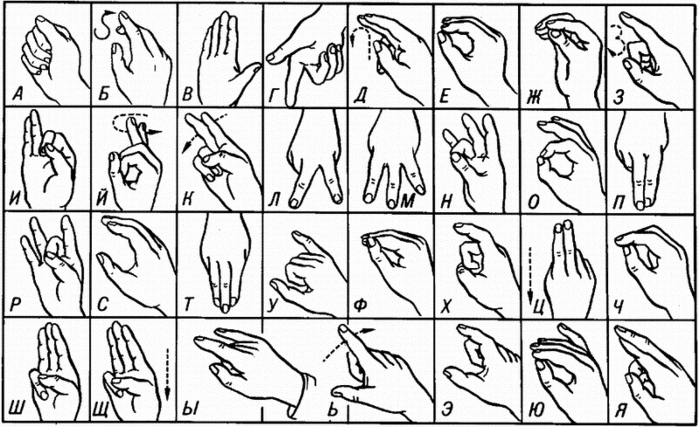 Жестовый язык – самостоятельный, естественно возникший или искусственно созданный язык, состоящий из комбинации жестов, каждый из которых производится руками в сочетании с мимикой, формой или движением рта и губ, а также в сочетании с положением корпуса тела. Жестовые языки в основном используются неслышащими или слабослышащими людьми для общения. Использование жестовых языков людьми без нарушения слуха вторично, однако довольно распространено: часто возникает потребность в общении со слабослышащими людьми. Следует отметить, что люди без нарушения слуха предрасположены к использованию звуковых языков для общения.Одним из главных неправильных представлений о жестовых языках является представление о том, что жестовые языки каким-то образом зависят от звуковых языков или произошли от них, что эти языки были придуманы слышащими, однако это не так.Жестовые языки почти полностью независимы от звуковых языков и продолжают развиваться: появляются новые жесты, отмирают старые жесты, и, чаще всего, это мало связано с развитием звуковых языков, поэтому количество жестовых языков в какой-либо стране не связано с количеством звуковых языков в этой же стране. Даже там, где присутствуют несколько звуковых языков, может быть единственный общий жестовый язык, а в некоторых странах с одним звуковым языком существует несколько жестовых языков. Другое распространенное ошибочное представление связано с тем, что часто жестовым языком называют дактилирование букв – см. рис. На самом деле такая передача жестами отдельных букв используется в жестовых языках только для произнесения имен и названий, а также специфичных терминов, взятых из звуковых языков. Передача отдельных букв жестами также находит применение в калькированных жестовых языках, используемых слышащими для передачи информации жестами грамматически близко к звуковому языку.. Что такое Шрифт Брайля? Шрифт Брайля — рельефно-точечный тактильный шрифт, предназначенный для письма и чтения незрячими людьми. Разработан в 1824 году французом Луи Брайлем (фр. Louis Braille), сыном сапожника. В 1771 году молодой человек по имени Валентин Хауи (Гаюи) посетил одну из популярных в Париже ярмарок, где подал милостыню слепому мальчику. К его изумлению, 33со школьниками младших классовмальчик назвал номинал монеты. Так Хауи понял, что незрячие дети могут постигать грамоту при помощи осязания. 12-летний нищий Франсуа Лезюер стал его первым учеником. Валентин учил его читать, сначала используя рельефные (выпуклые) деревянные буквы, из которых формировал слова. Так появился рельефно-линейный шрифт. Люди водили пальцами по рельефным буквам, складывали их в слова и предложения. Революционное изобретение стало распространяться в мире. В 1806 году Валентин Хауи приезжает в Петербург по приглашению Александра I. В основанном Валентином Хауи «Петербургском институте слепых детей» стали печататься книги, так было положено начало существованию первой в России библиотеки для слепыхЛуи в возрасте трёх лет потерял зрение, в результате воспаления глаз, начавшегося от того, что мальчик поранился шорным ножом (подобие шила) в мастерской отца. В возрасте 15 лет тон создал свой рельефно-точечный шрифт.  Для изображения букв в шрифте Брайля используются 6 точек, расположенных в два столбца, по 3 в каждом. Одной из особенностей шрифта Брайля является то, что пишется текст справа налево, затем страница переворачивается, и текст читается слева направо. При письме прокалываются точки, и поскольку читать можно только по выпуклым точкам, «писать» текст приходится с обратной стороны листа. В этом заключается одна из сложностей при обучении этому шрифту.Наличие или отсутствие точек (проколов) в ячейке дает определенный символ. Высоты точки в 0,5 мм достаточно для её распознавания на ощупь. Расстояние между точками занимает около 2,5 мм, расстояние между ячейками — 3,75 мм по горизонтали и 5 мм по вертикали.  Европейский союз законодательно обязывает внедрять надписи для незрячих с использованием шрифта Брайля во всех пассажирских лифтах, а также маркировать им всю производимую фармацевтическую продукциюНесмотря на кажущуюся простоту начертания букв, чтение занимало слишком много времени и слишком дорого стоило изготовление таких книг. В январе 1809 года в маленьком французском городке Кувре в семье ремесленника родился Луи Брайль. В трехлетнем возрасте он случайно поранил глаз шорным ножом (подобие шила) в мастерской отца и ослеп в результате воспаления глаз. В 10 лет Луи отдали в Королевский институт для слепых детей, где обучение проводилось по книгам системы Хауи. Школа располагала всего лишь 14 такими книгами, которые Луи успешно проштудировал, ощупывая каждую букву. Система Хауи была несовершенной. Для того, чтобы почувствовать каждую букву, требовалось несколько секунд, и когда человек достигал конца предложения, то почти забывал о том, что было вначале. Луи понял, что необходимо искать способ, позволяющий читать быстро и легко.И снова помог случай. В то время во французской армии использовался оригинальный буквенный код артиллерийского офицера Шарля Барбье для доставки ночных сообщений. Сообщения нельзя было написать на бумаге, потому что для прочтения нужно было зажигать спичку, что нарушало военную маскировку. Буквы представляли собой пробитые в картоне отверстия для чтения их на ощупь в темноте.Ч	итать такое письмо было намного проще, чем гигантские книги с рельефными буквами. Луи овладел этим методом, но разглядел и его недостатки. Армейский код был медленным, и на странице помещалось всего одно или два предложения, что годилось для передачи координат противника, но абсолютно не подходило для письма.Луи создал систему рельефно-точечного письма, позволявшую записывать буквы и цифры, химические и физические знаки. В 1824 году Брайль ввел «ячейку», состоявшую из двух вертикальных рядов по 3 знака в каждом. Каждой букве соответствует комбинация из «выпуклостей», стоящих на определенных местах в ячейке. На рисунке выпуклые знаки отмечены черным. Эта система давала 63 комбинации. Ощупывая каждую ячейку, человек может быстро и надежно распознать каждую букву или цифру. Это, разумеется, легче, чем ощупывать несколько линий рельефных букв системы Хауи. К 1829 году Луи Брайль разработал используемый до настоящего времени во всем мире рельефно-точечный шрифт незрячих (шрифт Брайля). А так как Луи был и музыкантом, то он, кроме букв и цифр, на основе тех же принципов, разработал запись музыкальных нот и преподавал музыку незрячим.Первой книгой, напечатанной по системе Брайля в том же 1837 году, была «История Франции».В России книгопечатание шрифтом Брайля началось в 1885 году с книги «Сборник статей для детского чтения, посвященный слепым детям», изданной Анной Александровной Адлер в количестве ста экземпляров. Поэтому в XX веке с появлением звукозаписи стали выпускать «говорящие книги» (раньше чтецы надиктовывали книги на магнитофонную ленту, а сейчас их выпускают на компакт-дисках – и многие зрячие люди тоже слушают такие книги). В XXI веке на помощь незрячим людям пришли компьютеры, оборудованные «говорящими программами» Язык жестов - это невербальный способ коммуникации глухих и слабослышащих с помощью комбинаций жестов рук, а также сочетания мимики лица, формы глаз, губ и телодвижений. Но для чего нам, слышащим, язык глухих? Всю жизнь глухие люди чувствуют себя отрезанными от мира, как за стеклянной стеной. Хоть на минутку представьте себе - Вы видите человека, но не можете понять что он говорит, ответить ему, полноценно общаться - кроме как на жестах. А если это что-то жизненно важное, а никто вокруг не понимает вашей жестикуляции? В такие моменты глухим приходит горькое чувство отверженности. Вы же, просто начав говорить на языке жестов, уже их заверите, что они нужны людям! (В качестве наглядной информации можно показать видеоролики со сказками на жестовом языке или научить некоторым словам-жестам.) 

Вывод .Мы привыкли к тому, что в средствах массовой информации появляются печальные истории о людях с ограниченными возможностями, которым нужна помощь. Но, оказывается, есть и другие истории… Их герои смогли не только преодолеть свою болезнь, но и добиться больших успехов.  Примеров много как у нас в стране, так и во всём мире. Чаще всего бытует мнение, что это несчастные, убогие, нуждающиеся в посторонней помощи, вызывающие чувство жалости и сострадания люди. 
«Мозговой штурм»: Назовит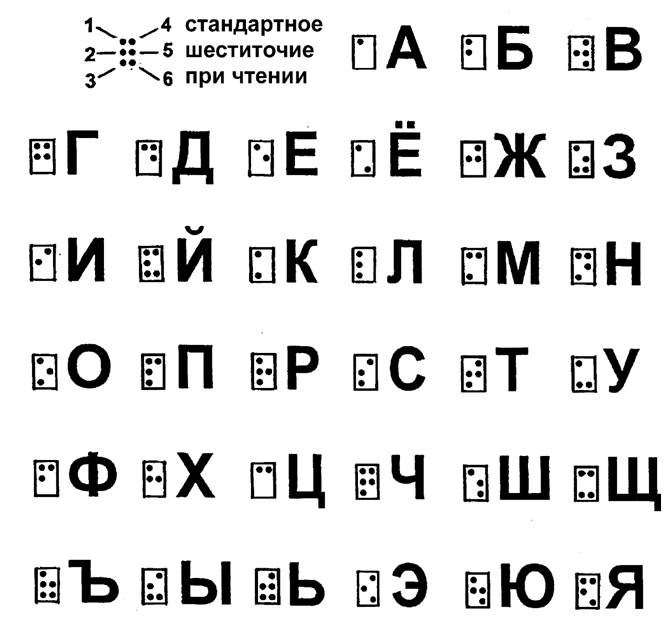 ДОПОЛНИТЕЛЬНЫЙ МАТЕРИАЛАнкетирование для учащихся 4 классаЦель: закрепить материал по пониманию инвалидности.ВОПРОСЫ1.​ Как зовут сороконожку, у которой нет одной ножки? (инвалид)2.​ Кого называют "инвалидом"?3.Какие виды инвалидности вы знаете?3.Что такое "пандус"? 4..Кому нужен "пандус"?5. Кто верный друг одинокого инвалида? (Кот)6..Как помочь инвалиду или пожилому человеку спуститься слестницы без перил?7.Что нужно сделать, чтобы Шумерля стала городом удобным для всех людей?8.Что такое жилая доступная среда для инвалида?9.С какими трудностями в жизни встречаются слабовидящие люди икак им можно помочь?10. С какими трудностями в жизни встречаются слабослышащие люди и как имможно помочь?11.С какими трудностями в жизни встречаются люди на инвалидных колясках?12. Каких инвалидов вы знаете, которые могут служить для нас примером мужества и несгибаемой силой воли?Беседа « Этика в общении с инвалидами»
Цель: помочь участникам тренинга корректно использовать терминологию в отношении людей, имеющих инвалидность.
Задачи : Отработать навыки корректного общения с различными категориями людей, имеющихХод занятияАудитории предлагается обсудить, какие термины, определения в отношении инвалидов, на их взгляд, звучат корректно, а какие нет.
Родительское собраниеТема:   У нас в классе -ребёнок  инвалид
 Цель Создание комфортной психологической среды при организации обучения и воспитания ребенка-инвалидаЗадачи .1. Выявление психологических проблем связанных с организацией процесса обучения и воспитания ребенка-инвалида2.Определение психологических подходов в организации процесса обучения и воспитания ребенка-инвалида
Ход родительского собранияУчитель:  Доброе утро уважаемые родители, коллеги!  У каждого сидящего здесь разные судьбы, разные характеры, разные взгляды на жизнь, но есть то, что объединяет нас всех — это наши дети. Один из известных педагогов говорил, что дети — это наше будущее, правильное их воспитание — это наше счастливое будущее, плохое воспитание — это наши горе и слёзы. Какими они вырастут, выйдут в мир взрослости во многом зависит от нас с вами. Как и что нужно сделать, чтобы наши дети были счастливы, доверяли нам, делились своими радостями и горестями, были откровенны, я предлагаю вам сегодня поговорить на нашем собрании.Учитель:  Один мудрец сказал, что человеку дана единственная роскошь. «Единственная настоящая роскошь — это роскошь человеческого общения». Правила эффективного общения.Учитель:  Помните!Ребенка постоянно критикуют — он учится ненавидеть.Ребёнок живёт во вражде — он учится быть агрессивным.Ребёнок живёт в упрёках — он учится жить с чувством вины.Ребенок растет в терпимости — он учится понимать других.Ребенка хвалят — он учится быть благодарным.Ребенок растет в безопасности — он учится верить в людей.Ребенка поддерживают — он учится ценить себя.Ребёнка высмеивают — он учится быть замкнутым.Ребенок живет в понимании и дружелюбии — он учится находить любовь в этом мире.Д. Карнеги. Учитель:  Ребёнок – Человек! Этот маленький Человек нуждается не в окрике и наказании, а в поддержке и мудром совете родителей, не в злом и жестоком обращении, а в добре, заботе и любви. Но, к сожалению, часто меньше всего любви достаётся нашим самым любимым людям.  Конвенция о правах ребёнкаПринятие 20 ноября 1989 года Генеральной Ассамблеей ООН конвенции о правах ребёнка стало кульминацией почти 70-летней борьбы за то, чтобы международное сообщество признало особые потребности и уязвимость детей. Через год она была ратифицирована нашей страной.ВопросыУчитель:  Что вы знаете о правах детей?Учитель:  Нужно ли рассказывать детям о их правах?Учитель:  Кто, по-вашему, это должен делать? С какого возраста следует начинать информировать детей об их правах и обязанностях?Социологические исследованияУчитель:  Данные социологических исследований свидетельствуют о том, что только 8% родителей, по их мнению, хорошо знают семейное законодательство, семейные, международные и российские документы о правах детей. Почти половина из опрошенных матерей и отцов никогда не читали литературы, содержащей информацию о правах детей. Вместе с тем важность и необходимость пополнить свои знания в области прав детей, прав и обязанностей родителей признают 71% респондентов. Народная мудрость «Никто не имеет права обижать другого человека, унижать его 
и жестоко наказывать»Конвенция прав ребёнка Права ребёнкаправо на жизнь;на гражданство;\на образование;на отдых;на заботу родителей;на защиту от физического и психического насилия;на развитие личных талантов, умственных и физических способностей;сохранение своей индивидуальности;на общение, которое развивает достоинство и значимость личности.Права ребёнкапроявлять заботу о родителях;принимать и не принимать советы;выражать своё мнение в корректной форме;выбирать свой имидж и способ времяпрепровождения с учётом требований и норм общественной морали, финансовых возможностей родителей и без риска для здоровья;иметь право выбора друзей.Родители обязаны:1. Обеспечивать и защищать права и интересы своих детей, не причиняя вред их физическому и психологическому здоровью, нравственному развитию, воспитывать детей, исключая пренебрежительное, грубое, жестокое, унижающее человеческое достоинство обращение, оскорбление, эксплуатацию.2. Обеспечить детям до 15 лет получение основного общего образования в общеобразовательной школе или другом приравненном к ней по статусу образовательном учреждении.Помните!Учитель:  Ребёнок, который воспитывается в условиях бесправия, никогда не будет уважать прав другого человека. И, наоборот, доброе, хорошее поведение наших детей порождается только добром. Удивительно, но ненасилие гораздо больше способствует гармоническому росту и всестороннему развитию ребёнка, чем грубое и жестокое обращение с ребёнком. Учитель:  Ребёнок ещё не может и не умеет защитить себя от физического насилия и психического давления со стороны взрослого. Но дети учатся у нас поведению, манерам общения, крику, если мы кричим, грубости, если мы грубим, жестокости, если мы это демонстрируем. Образец воспитания – мы, родители!Мы воспитываем детей всем своим поведением, своим образом жизни, каждым своим поступком. И этот факт налагает на нас огромную ответственность. Наша жизнь, отражённая таким образом в душе детей, перейдёт вместе с ними в будущее – к нашим внукам и правнукам. Секреты воспитанияДостичь успехов в воспитании можно лишь тогда, когда родители — пример для положительного подражания каждый день. Следите за своей внешностью и поведением. Ведите здоровый образ жизни. Ребёнок должен гордиться вами.Признавать свои ошибки, просить прощения за неправильные действия и поступки, быть справедливым в оценке себя и других.Не ограждайте ребёнка от обязанностей и проблем. Решайте все проблемы вместе с ним. Помните, что ребёнок повзрослеет и ему придётся жить самостоятельно. Готовьте его к будущей жизни, говорите о ней.Этические нормы поведения, выработанные и закреплённые в семье, организация быта, учебной деятельности, формирование чувства долга, взаимопомощи, любви к близким, способствуют ответственному поведению ребенка как в школе, так и вне школы: на улице,  в транспорте, общественных местах, с друзьями, взрослыми и т. д. Родителям необходимо быть искренними в отношениях с детьми, правдивыми в словах и чувствах, выполнять обещания. Всё это укрепляет веру детей в искренность отношений. Отсутствие физических наказаний, угроз и жестоких моральных предписаний способно породить чувство доверия к взрослым и их нравственно-этическим ценностям. В этом случае ребёнок не будет бояться быть откровенным, рассказывать о своих проступках и делиться своими переживаниями, заботами, неудачами. Другими словами, он будет испытывать чувство безопасности, уверенности и благодарности за отзывчивость взрослых, за умение   понять его. Терпение-это дерево с горькими корнями, но с отличными плодами.  Итак, уважаемые родители, мы поработали с вами над одной из актуальных проблем сегодняшнего дня – о психологическом комфорте в семье. Я думаю, работая над правилами эффективного общения, вы ещё раз оценили свои возможности не допустить озлобления, отчуждения детей, наладить более тесный контакт и каждый день дарить доброту души своей. Ведь от этого зависит, каким станет ребёнок, как сложится его судьба, кем он будет.Разумное воспитание и злого по натуре делает или менее злым, или даже добрым, развивает до известной степени самые тупые способности и по возможности очеловечивает самую ограниченную и мелкую натуру: так дикое лесное растение, когда его пересадят в сад и подвергнут уходу садовника, делается и пышнее цветом и вкуснее плодом. Далеко не всем нашим питомцам быть инженерами и врачами, учёными и художниками, а отцами и матерями быть всем, без исключения, мужьями и жёнами – быть всем…БЕСЕДА . Особая роль в воспитании и обучении ребенка с особенностями в развитии принадлежит семье. Родители являются его первыми воспитателями, поскольку именно от них ребенок получает первые представления об окружающем мире, приобретает различные умения и навыки. Дети с нарушением в развитии развиваются по тем же законам, что и здоровые, но при этом обладают значительно меньшими компенсаторными возможностями для адаптации к окружающему миру. Поэтому такой ребенок нуждается в длительном, правильно организованном коррекционном воспитании, которое должно быть направлено на преодоление, компенсацию имеющихся в настоящее время нарушений и на предупреждение возможности их возникновения в дальнейшем.  Очень важно, чтобы ребенок с особенностями в развитии овладел элементарными санитарно-гигиеническими и трудовыми навыками, навыками общения, имели представления об окружающем были по возможности подготовлены физическиСоветы родителям.1.Никогда не жалейте ребёнка из-за того, что он не такой, как все2. Дарите ребёнку свою любовь и внимание, но не забывайте, что есть и другие члены семьи, которые в них тоже нуждаются3. Организуйте свой быт так, чтобы никто в семье не чувствовал себя "жертвой”, отказываясь от своей личной жизни4. . Не ограждайте ребёнка от обязанностей и проблем. Решайте все дела вместе с ним5. Не ограждайте ребёнка от обязанностей и проблем. Решайте все дела вместе с ним6. Следите за своей внешностью и поведением. Ребёнок должен гордиться вами7 Не бойтесь отказать ребёнку в чём-либо, если считаете его требования чрезмерными8.Чаще разговаривайте с ребёнком. Помните, что ни телевизор, ни радио не заменят вас9. Не ограничивайте ребёнка в общении со сверстниками10. Не отказывайтесь от встречи с друзьями, приглашайте их в гости11. Чаще прибегайте к советам педагогов и психологов12. . Больше читайте, и не только специальную литературу, но и художественную13. Общайтесь с семьями, где есть дети-инвалиды. Передавайте свой опыт и перенимайте чужой14.Помните, что когда-нибудь ребёнок повзрослеет и ему придётся жить самостоятельно. Готовьте его к будущей жизни, говорите о неМини сочинения.1.Этим людям нужно только немного общения, поддержки и внимания со стороны общества, А позаботиться о себе, если захотят, они смогут и сами! И не нужно инвалидов считать людьми второго сорта или жалеть их. Нельзя все время напоминать им, что они инвалиды! Надо попробовать поставить себя на из место и подумать, легко ли им?2.Раньше я думал, что у людей, которые неполноценны, очень скучная жизнь. Но, к счастью, я ошибался. После того, как мы посмотрели фильм о них, я увидел то, что никогда бы себе не представил. Они добиваются всего, что захотят. Эти люди умеют играть в футбол, петь, бегать, водить машину, играть в теннис, они завоевывают кубки и медали, устраивают разные состязания. Этот урок заставил нас задуматься о том, как же им больно, когда на них не обращают внимание.3.В нашем мире сейчас очень много зла. Мы забыли о том, что должны помогать людям, будь то друг или просто чужой человек. Люди обозлились друг на друга, все думают только о том как себя обустроить. Какому-то человеку плохо, но никто ему не поможет. Поэтому сейчас подрастающему поколению нужны уроки доброты В нашем классе был такой урок. Оказывается, я так мало знаю об этих людях .Меня поразило стремление к жизни людей, которых обделила судьба. Они остались калеками на всю жизнь, но стараются не падать духом. Инвалиды создали свое общество, они работают, танцуют, занимаются спортом, получают призовые места. Им нужна от нас всего лишь поддержка и отзывчивость. Эти уроки помогают понять, что есть еще на свете доброта. Так пусть же всегда будут такие уроки.4.У нас провели урок доброты. Рассказывали об инвалидах. Инвалидами мы можем стать в любой момент. Этим людям необходимы общение, друзья, ласка, любовь, уход, внимание. Некоторые из них добиваются большего, чем здоровые, потому что они проявляют силу воли. У всех дома есть предметы, которые делают слепые. А мы даже не задумываемся над этим. Я хочу поближе познакомиться с инвалидами, чтобы понять из внутренний мир.5.Этот урок доказал нам, что инвалиды - это такие же люди как и мы, но только их возможности ограничены. Хотя вряд ли можно сказать, что из возможности ограничены. Ведь они умеют делать то, что не подсилу простым людям.6.После этого урока я понял, что инвалид такой же человек, просто он ограничен в своих возможностях. Еще мне понравились эти поучительные игры. Этот урок помогает оценить по достоинству жизнь, свое здоровье, учит добру.7.Мне очень понравился этот урок. Раньше я не задумывалась об инвалидах .Теперь я стала очень внимательна к окружающим людям и стала думать о последствиях того, что я совершаю.Стихотворения.Яков Полонский «Нищий»Инвалид и кот Он родился таким нелюбимым, ненужным,Раздражая людей своим видом наружным.Самым страшненьким был из рожденных котят,И никем был не выбран, никем был не взят.И пищаньем своим раздражал даже кошку,И решили хозяева выбросить крошку.А он выжить сумел, не замерз, не подох,Научился бороться, спасаться от блох,Побеждать и сражаться в неравных боях,Закаляясь, мудрея на этих страстях.Поедая отбросы у мусорных свалок,И скрываясь от криков и брошенных палок.Им пугали родители шумных детей,Шкурка цвет потеряла от снега, дождей.Внешний вид заставлял возмущаться народ:«До чего же ужасно-уродливый кот!»Даже местные псы и собакиИзбегали с котом этим драки.Он покорно терпел, ожидая прощенья,Он причины не знал людской злобы и мщенья,Он бежал за детьми и выпрашивал ласку,Терся лбом и мяукал, увидев колбаску.Благодарно мурчал сердобольным старушкам,Их размоченным в банках консервных горбушкам...Как-то утром от криков проснулся весь дом,Это было весной, это было с котомОн лежал на боку, и мяукал от боли,И вокруг была лужа от вытекшей крови.Он хрипел, задыхался, пытался ползти,К тем, кто мог бы помочь, к тем, кто мог бы спасти.И в глазах было столько страдания,Умирая, он ждал сострадания.Вдруг увидел он над собой человекаКак и кот, он был инвалид и калека,Замурлыкал, почувствовав рядом тепло,Он привык быть ненужным и чувствовал зло.А здесь трепетность и соучастие,А здесь помощь, где боль и несчастье...Человек, прижал к сердцу дрожащий клубок:"Потерпи, милый котик! Я рядом, сынок!"И укрыв его тельце махровым шарфом,Осторожно понес по дорожке за дом.Это утро застыло у многих в глазах,До сих пор вспоминают старушки в слезах,Как их добрый сосед, сам больной, еле ходит,На прогулку кота необычного водит.Кот-красавец, какой-то, мол, редкой породы,Что однажды его чуть не сбили уроды,Такой умненький котик! И верный, на диво,И на солнышке шкурка сияет красиво!Никуда не уходит от ног инвалида,Умиленье такое от этого вида!И привязанность, преданность на загляденье,Ну не котик, а прелесть! Вознаграждение!Игровые упражненияСЛОВАРИК.ДОБРОТА— это душевное качество человека, которое выражается в нежном, заботливом отношении к другим людям, в стремлении сделать что-то хорошее, помочь им.ДОБРОТА- отзывчивость, душевное расположение к людям, стремление делать добро другим. Полон доброты кто-н. ИНВАЛИД (от лат. invalidus - слабый, немощный) лицо, частично или полностью утратившее трудоспособностьМИЛОСЕРДИЕ - сострадательная любовь, сердечное участие в жизни немощных и нуждающихся (больных, раненых, престарелых и др.); деятельное проявление милосердия - различного рода помощь, благотворительность и МИЛОСЕРДИЕ - Готовность помочь кому-н. или простить кого-н. из сострадания, человеколюбия. Проявить м. Взывать к чъему-н. милосердию. Общество “М.”. Действовать без милосердия (жестоко). * Сестра милосердия — женщина, ухаживающая за больными, раненымиПАНДУС (от франц. pente douce - пологий склон) -  наклонная площадка, служащая для въезда к расположенному над цоколем здания парадному входу; для подъема автомобилей в гаражах; в отдельных случаях заменяет лестницы. ПАНДУС В театре - дежурная деталь декорационного оформления, позволяющая, наряду с лестницами и подъемно-опускными площадками, изменять уровень планшета сценыИСПОЛЬЗОВАННАЯ ЛИТЕРАТУРА1..Е. Выговская, Ю.Симонова, Н. Хлудов, С. Прушинский, М. Перфильева Пособие По Проведению Уроков доброты со школьниками младших классов ) [Электронный ресурс] URL:  http://perspektiva-inva.ru/, свободный (дата обращения: 12.10.2014).Ц3.Классные часы: 2 класс  /  Авт-сост.Н,Н, Дробинина.-М.: ВАКО, 2010.-224 с.45.. Ожегов С.И., Шведова Н.Ю. Толковый словарь русского языка: 80 000 слов и фразеологических выражений. — 4-е изд., М.: ООО «А ТЕМП»,2013.- 874 с.4..Лоскутова Е.И. Сценарий внеклассного мероприятия в 3А классе “Жизнь дана на добрые дела” [Электронный ресурс] URL:   /, К http://school2.uomur.org/wp-content/uploads/ свободный (дата обращения: 17.11.2014).4.Пивнева Татьяна Евгеньевна –учитель русского языка Родительское собрание"Права ребёнка-обязанности родителей" [Электронный ресурс] URL:  http://perspektiva-inva.ru/, свободный (дата обращения: 24.03.2015).5.Шалагинова Ксения Сергеевна — кандидат психологических наук, доцент кафедры практической психологии и педагогики Тульского государственного педагогического университета им. Л.Н. Толстого, педагог-психолог гимназии №4 г. Тулы Вестник практической психологии образования» №3 за 2013 год.http://s.pikabu.ru/images/previews_comm/2013-12_4/13873651926417.jpgПаспорт методической разработки…………………………………………………….с.4Предисловие………………………………………………………………………………с.5Введение……………………………………………………………………………………с.8Общие сведения об «Уроках понимания инвалидности»………………………………с.9Планы и методические разработки занятий в младших классах…………………Занятие №1 « Цветик-семицветик»  1 класс……………………………………………..с.11Занятие №2   «Колокольчики добра!», 2 класс…………………………………………..с.18Занятие №3: «Спешите делать добро». 2 класс…………………………………………с.23Занятие №4 « Мы –вместе» 3 класс………………………………………………………Занятие №5 «Открой свое сердце настежь» 4 класс…………………………………	Занятие №6 Тема: « Инвалидность не приговор…».4 класс  	………………………..Дополнительный материалс.29с.32с.35 Анкетирование……………………………………………………………………………. Беседа « Этика в общении с инвалидами	……………………………………………..Родительское собраниеТема:   У нас в классе -ребёнок  инвалид………………   с.41с.40с.40Стихотворения……………………………………………………………………………с.45Игровые упражнения……………………………………………………………………с.47Используемая литература…………………………………………………………………с.51ЦЕЛЬФормирование у школьников толерантное отношение к людям с инвалидностью. ЗАДАЧИ1. Способствовать воспитанию у детей чувства понимания проблем  людей с ограниченными возможностями здоровья; способствовать формированию правильного отношения к таким семьям, их членам.2.Показать детям, что инвалидность не является основанием для отторжения человека.3.Познакомить детей   с особенностями  людей с инвалидностью и о том, какие приспособления и условия позволяют им вести самостоятельную жизнь.4.Рассказать о жизни людей с инвалидностью, об их правах возможностях, о том, как и где они могут учиться, где и кем могут работать, какими видами спорта и творчества могут заниматься.5.Рассказать о совместном обучении в обычной школе детей с инвалидностью и без инвалидности, то есть о доступной школе для всех.АКТУАЛЬНОСТЬСегодня словосочетание "личностно ориентированное образование" стало одним из самых распространенных в педагогической сфере, как в теории, так и в практике. Особую актуальность приобретает тема инклюзивного образования. Достижение понимания и принятия концепции равноправия всех людей (детей) вне зависимости от их личных особенностей «ГИПОТЕЗАЕсли мы правильно выстроим методику проведения уроков понимания инвалидности, то сможем повысить уровень толерантности к особенным детям и создадим благоприятные условия для их успешной социализации.ПОЛУЧЕННЫЕ РЕЗУЛЬТАТЫ И ВЫВОДЫ1.Высокая заинтересованность сотрудников, родителей в проведении благотворительных дней, осознанность и значимость проводимых мероприятий.2.Выход  мероприятий за рамки  учреждения.3.Дети легко адаптировались в стенах  учреждения, чувствуют себя комфортно и непринужденно.4.У школьников  наблюдается стойкая динамика осознанности и значимости совершать добрые поступки и делать добрые дела.ТерпениеМилосердиеИстинаПрощениеВераНадеждаЗавистьГордостьЭгоизмРаздражениеЗлоНеправдаНе говоритеСкажитеКалека; больной; неполноценный; спортсмен/человек с нарушенными функциями;Человек с инвалидностью; инвалид/Спортсмен/человек с ограниченными возможностямиСпортсмен с инвалидностью; спортсмен-паралимпиецПолноценные/нормальные спортсменыОбычные спортсменыЛокомоторный; прикованный к инвалидной коляскеС нарушением опорно-двигательного аппаратаСлепой; человек/спортсмен, страдающий слепотойИнвалид по зрению; слабовидящий/незрячий; человек с инвалидностью по зрениюВрожденный дефектИнвалид с детстваУмственно неполноценный/недоразвитыйС расстройством интеллектаСтрадает ДЦПИмеет ДЦПДаун и т.д.Человек с синдромом Дауна1. Слушая ребенка, нужно дать ему понять и почувствовать, что вы понимаете его состояние, чувства, связанные с тем событием, о котором он рассказывает. Надо выслушать его, а потом повторить то, что услышали. Для чего? Для того, чтобы ребенок понял, что вы его слушаете;  услышав себя как бы со стороны, он лучше осознает свои чувства, а также убеждается, что вы его правильно поняли2. Следите за мимикой., жестами, анализируйте их. Когда слова и мимика не совпадают, отдавайте предпочтение мимике, выражению лица, позе, жестам, тону голоса3. Поддерживайте и подбадривайте ребенка без слов. Улыбнитесь, обнимите, потрепите по плечу, кивайте головой, смотрите в глаза, возьмите за руку4. Следите за тем, каким тоном вы отвечаете на вопросы ребенка. Ваш тон говорит не менее ясно, чем ваши слова. Он не должен быть насмешливым. У вас может не быть готовых ответов на все вопросы5. Уметь слушать своего ребёнка всегда и везде, отдаваясь этому слушанию целиком и полностью, не перебивая ребёнка, не отмахиваясь от него, как от назойливой мухи, проявляя терпение и такт. Необходимо чаще разговаривать с ребёнком. Помните, что ни телевизор, ни компьютер не заменят ему вас. Организуйте свой быт так, чтобы ребёнок в семье не чувствовал себя «жертвой», отказываясь от своей личной жизни6. Уметь говорить со своим ребенком так, как если бы вам хотелось, чтобы говорили с вами, проявляя мягкость, уважительность, исключая назидательность, грубость и хамство7. Несмотря ни на что, сохраняйте положительное представление о своём ребёнке. Наказывайте, не унижая, а сохраняя достоинство ребёнка, вселяя надежду на исправление8.Жестокое обращение с детьми очень часто вызывает у них отнюдь не раскаяние, а совсем другие реакции: страх, возмущение, протест; обиду, чувство оскорблённости; разрушение «нравственных тормозов»; стремление к обману, изворотливость; потерю способности к здравому рассуждению; ребёнок перестаёт видеть границу между «можно» и «нельзя»; агрессивное поведение; снижение самооценки; ненависть к себе и окружающим (если ребёнка часто бьют
Знавал я нищего: как тень,
С утра бывало целый день
Старик под окнами бродил
И подаяния просил…
Но всё, что в день ни собирал,
Бывало к ночи раздавал
Больным, калекам и слепцам —
Таким же нищим, как и сам.
В наш век таков иной поэт.
Утратив веру юных лет,
Как нищий старец изнурён,
Духовной пищи просит он. —
И всё, что жизнь ему ни шлёт,
Он с благодарностью берёт —
И душу делит пополам
С такими ж нищими, как сам…1.Упражнение «Паутина предрассудков»Оборудование — моток веревки.Учитель рассказывает о негативной роли предрассудков, предубеждений в отношениях между людьми.
Предубеждение — отрицательное мнение о других без достаточного основания. Предрассудок — такая точка зрения, которая основана на ошибочных и жестких обобщениях.
Опутанный паутиной предрассудков человек чувствует себя бесправным, беззащитным, обиженным. Предлагается кому-то из участников сыграть роль инвалида. Этот участник садится в центр круга на стул, а остальные участники начинают перечислять известные им стереотипы, негативные представления, связанные с инвалидностью. После каждого негативного высказывания ведущий обматывает участника, представляющего «инвалида», веревкой, как бы опутывая паутиной предрассудков, пока тот не сможет пошевелиться. Далее ведущий спрашивает, что чувствует «инвалид». Вопрос к участникам:Учитель: Какие у вас возникли чувства? После обсуждения необходимо распутать «инвалида». Для этого ведущий предлагает вспомнить что-то хорошее, посочувствовать ему. Участники по очереди высказываются. А ведущий виток за витком распутывает паутину. Упражнение заканчивается, когда «инвалид» полностью освобождён от паутины предрассудков.
1.Упражнение «Узнай на ощупь». Его смысл в том, что ребенок сам оказывается в роли человека с инвалидностью. Ученику завязывают глаза и дают задание, которое он должен выполнить. К примеру, «Угадай на ощупь». Это позволяет детям почувствовать на себе трудности, с которыми сталкивается человек, лишенный такой важной функции, как зрение, и понять, что он при этом ощущает. Этот наглядный пример становится поводом для обсуждения всем классом положения людей с инвалидностью, их трудностей, и того, как их можно преодолеть. 2.Игра «Неведомые миры» Минимальное вмешательство со стороны ведущего, творческий, исследовательский характер игры позволяет подросткам в полной мере ощутить особенности взаимодействия между представителями разных групп, существенно различающихся между собой в культурном, социальном, идеологическом плане. Перед началом игры все участники разбиваются на две команды. Когда команды окончательно сформированы, можно начинать игру. Игра состоит из трёх этаповЭтап 1. «Создание миров». Команды составляют «легенду» своего мира.Этап 2. «Встреча». Команды собираются в одной комнате.Далее происходит поочередная презентация «миров». Презентации лучше проводить по определённому плану. Сначала «хозяева» сообщают название своего мира, учат гостей принятому в их цивилизации приветствию, показывают портрет обитателя и рассказывают о нем, знакомят гостей со своим законодательством. В заключение гостей угощают блюдами инопланетной кухни, обучают «национальному» танцу.Этап 3. «Принятие общих законов». На этом этапе командам предстоит договориться между собой об определённых правилах взаимодействия на неизвестной планете и распределении имеющихся ресурсов полезных ископаемых. В конце все участники ставят под «законодательством» свои подписи, после этого ватман прикрепляется на стену.
3.Упражнение «Войди в роль инвалида»Ведущий рассказывает участникам группы о социальном и правовом положении инвалидов, которые достаточно часто страдают от нетерпимости окружающих и нуждаются в особой поддержке. Кроме того, они чувствуют себя одинокими, ненужными, беззащитными.

Ведущий предлагает участникам карточки с описаниями различных ситуаций, в которые попадают инвалиды. Участники должны войти в положение своих героев и рассказать группе их историю от первого лица (время на прочтение и подготовку рассказа — 5-7 минут).
4.Упражнение «Цветик-семицветик» Для этой игры понадобится цветик-семицветик с лепестками. Каждый ученик, сорвав лепесток, высказывает свои добрые пожелания в адрес детей других социальных, этнических, культурных групп5.Упражнение «Барьеры Инструкция: закройте глаза и представьте, что перед вами находится человек с... Охарактеризуйте расстояние, которое вас отделяет, и посчитайте барьеры-препятствия, которые стоят между вами, не открывая глаза. Постарайтесь мысленно убрать эти барьеры. Как изменилось расстояние, отделяющее вас?
6.Упражнение «Слепой, глухой, немой» Для выполнения данного упражнения выбираются 3 человека, которым будет необходимо играть предложенные на карточках роли людей с проблемами в развитии:не двигается, не слышит, но говорит и видит;не говорит, не слышит, но двигается и видит;не говорит, не видит, но слышит и двигается.Задания для коммуникации: вы собрались на праздник, нужно договориться, в какие костюмы оденетесь и какой возьмете подарок; составить список любимых продуктов для дня рождения; выбрать новую марку сотового телефона с разными функциями.
Группа не помогает. По окончанию первой серии можно предложить попробовать выполнить упражнение другим участникам группы. Главная цель упражнения: погрузить совершенно здоровых людей в мир человека с ограниченными возможностями, развить принятие, помочь понять глубинные причины дискриминации, подводные камни и возможные последствия.
7.Упражнение «За кругом» Количество участников должно быть нечётным. Сначала происходит беспорядочное движение по комнате; по команде участникам нужно сцепиться в пары. Все, у кого нашлась пара, объединяются в круг; один оказывается за кругом.
Инструкция: участникам в кругу нужно не пустить внутрь того, кто за кругом; соответственно, последнему нужно любым способом проникнуть вовнутрь; тот, кто пропустит, будет выдворен за круг. Продолжительность игры: 10-20 минут. По окончании участники делятся своими чувствами, и разговор плавно переводится на тему дискриминаций. Далее предлагается вспомнить ситуацию, когда участники подвергались каким-либо притеснениям. Этим опытом участники делятся в парах или рассказывают несколько ситуаций в общем кругу. Обращается внимание на то, как мы реагируем, наблюдая ситуацию дискриминации, какие чувства мешают нам быть более справедливыми и как мы платим впоследствии за допущенный произвол (чувства вины, сожаления, горечи, стыда и т. д.).8.Упражнение «Я — особенный» Каждый участник группы, выступая от имени человека с ограниченными возможностями здоровья, доказывает, что он ценен такой, какой он есть. Для выполнения этого упражнения группа делится на подгруппы. Задание: постараться выделить психологические проблемы, которые могут возникать у людей с ОВЗ. Необходимо представить окружающий мир их глазами. Составляется общий список проблем людей с ограниченными возможностями и вывешивается на доску рядом с первым списком. Следующим этапом становится сравнение двух списков и выделение общих проблем9.Упражнение «Передай информацию». Ученик жестами должен передать информацию, которая написана на листе бумаги, всем участникам. 
Рефлексия. 
Что испытывали, при выполнении, этого задания? Как вы думаете, как общаются люди, которые не могут слышать и разговаривать? Для этого существует жестовый язык. Игра с творческим заданием "Оживи цветок"- Ребята! На нашей полянке все цветы такие красивые, а один бледненький, не очень красивый. Он ждет, чтобы вы разукрасили его своими добрыми делами.Закройте глазки. Подумайте, какое доброе дело ты можешь сделать. Может быть, для друга, а, может, для незнакомого человека, для котенка, для птичек. Кому ты сможешь подарить свою доброту? (Звучит тихая музыка, дети закрыли глаза).Подумали? А теперь возьмите лепестки, которые лежат у вас на партах, и разукрасьте их. Выбирайте тот цвет, который лучше всего подойдет для твоей доброты.Закончив работу, подходите тихо к цветочку, дарите ему свой красивый лепесток и обещайте, какое доброе дело вы намерены сделать сегодня.(Дети разукрашивают лепестки, выходят к доске и приклеивают лепесток на цветок.)- Какой красивый цветок у нас получился. Я, как учитель, тоже даю обещание, что проведу несколько таких Уроков Доброты. Предлагайте темы для новых Уроков Доброты. (Учитель приклеивает серединку к цветку.)- Какие чувства вызвал у вас цветок? (восторг, восхищение, радость, красота). Как мы назовем наш чудесный цветок? Это будет Цветок Доброты.- После таких слов хочется улыбаться и непременно делать добрые делаИгра "Что в ларце?"- Ребята! А это ларец Феи Доброты с ее дарами. Как вы думаете, что в нем? (Предположения детей: украшения, золотое кольцо:)Девочка открывает ларец, а в нем ничего нет.- Нет, нет! Он не пустой! Там находится то, что глазами не увидишь, а можно почувствовать только сердцем. Что же это?Ответы детей: - Это доброта, нежность, верность, ласка, сострадание, радость, чудеса, счастье, мудрость, вера, надежда, любовь, чуткость, бескорыстие, совесть, мир, милосердие, прощение, добросердечие, улыбка, мечта, честность:- А никто не хочет положить в ларец зло, ненависть, жестокость, зависть, предательство?- Очень важно научиться различать Добро и Зло.Учитель: - Подумайте, что из этих даров вы хотели бы подарить своим родным? Какие качества вы бы хотели иметь в своем сердце?